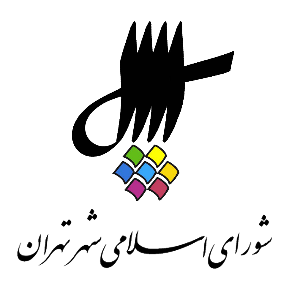 عناوین مندرجاتاعلام رسمیت جلسه و قرائت دستور.قرائت آیاتی از کلام الله مجید.بیانات جناب آقای محسن هاشمی رفسنجانی، رئیس محترم شورای اسلامی شهر تهران.تذکرات اعضای شورا: (آقایان و خانم‌ها) الهام فخاری، شهربانو امانی، احمد مسجدجامعی، مجید فراهانی، سید محمود میرلوحی، بشیر نظری، محمد علیخانی، زهرا نژاد بهرام، ناهید خداکرمی.بررسی یک فوریت لایحه‌ی شماره‌ی 577869/10 مورخ 5/6/97 شهردار محترم تهران در خصوص معرفی دو نفر از کارکنان شهرداری به عنوان قائم مقام ذی‌حساب در واحدهای تابعه‌ی شهرداری تهران به شماره‌ی ثبت 15575/160 مورخ 5/6/97.بررسی لایحه‌ی شماره‌ی 1346785/10 مورخ 29/11/96 شهرداری تهران در خصوص معرفی شهرداران مناطق 22 گانه به عنوان قائم مقام ذی‌حساب یک شهردار تهران به شماره‌ی ثبت 31855/160 مورخ 30/11/96 و قرائت گزارش کمیسیون اصلی برنامه و بودجه به شماره‌ی ثبت 7920/160 مورخ 28/3/97 و قرائت گزارش کمیسیون فرعی نظارت و حقوقی.بررسی لایحه‌ی شماره‌ی 1421726/10 مورخ 15/12/96 شهرداری تهران در خصوص اصلاحیه‌ی بند الف مصوبه‌ی اصلاحیه‌ی تعیین بهای خدمات و چگونگی اعمال نظارت بر جمع‌آوری و دفع پسماندهای ویژه‌ی پزشکی، صنعتی و کشاورزی در شهر تهران ابلاغی به شماره‌ی 8876/2205/160 مورخ 19/4/95 به شماره‌ی ثبت 33732/160 مورخ 16/12/96 و قرائت گزارش کمیسیون اصلی سلامت محیط زیست و خدمات شهری. به شماره‌ی ثبت 11780/160 مورخ 31/4/97.اعلام ختم جلسه و تاریخ تشکیل جلسه آینده.1- اعلام رسمیت جلسه و قرائت دستورمنشی {زهرا نژاد بهرام} ـ چشم. بسم الله الرحمن الرحیم. با عرض سلام خدمت همکاران محترم، اهالی رسانه، مدعوین عزیز و همه‌ی حاضرین در جلسه برنامه‌ی هشتاد و چهارمین جلسه‌ی رسمی پنجمین دوره‌ی اسلامی شهر تهران که به صورت عادی در روز سه‌شنبه 13 شهریور 1397 از ساعت 9 لغایت 11 در محل تالار شورا برگزار می‌شود به شرح ذیل برگزار می‌گردد. دستور جلسه: 1 ـ قرائت آیاتی از کلام الله مجید.2 ـ بررسی یک فوریت لایحه‌ی یک فوریت شماره‌ی 577869/10 مورخ 5/6/97 شهردار محترم تهران در خصوص معرفی دو نفر از کارکنان شهرداری به عنوان قائم مقام ذی‌الحساب در واحدهای تابعه‌ی شهرداری تهران به شماره‌ی ثبت 160 مورخ 5/6/97. 3 ـ بررسی لایحه‌ی شماره 1346785/10 مورخ 29/11/96 شهرداری تهران در خصوص معرفی شهرداران مناطق 22 گانه به عنوان قائم مقام ذی‌حساب یک شهردار تهران به شماره‌‌ی ثبت 160 مورخ 30/11/96 و قرائت گزارش کمیسیون اصلی برنامه و بودجه به شماره‌ی ثبت 160 مورخ 28/3/97 و قرائت گزارش کمیسیون فرعی، نظارت و حقوقی.4 ـ بررسی لایحه‌ی شماره‌ی 1421726/10 مورخ 15/12/96 شهرداری تهران در خصوص اصلاحیه‌ی بند الف مصوبه‌ی اصلاحیه‌ی تعیین بهای خدمات و چگونگی اعمال نظارت بر جمع‌آوری و دفع پسماندهای ویژه‌ی پزشکی، صنعتی و کشاورزی در شهر تهران ابلاغی به شماره‌ی 160 مورخ 19/4/95 به شماره‌ی ثبت 160 مورخ 16/12/96 و قرائت گزارش کمیسیون اصلی سلامت محیط زیست و خدمات شهری. به شماره‌ی ثبت 160 مورخ 31/4/97. 5 ـ بررسی نامه‌ی شماره‌ی 160 مورخ 31/4/97 به رئیس محترم کمیسیون سلامت محیط زیست و خدمات شهری در خصوص جابه‌جایی اعضا شعب کمیسیون تبصره‌ی ذیل بند 20 ماده‌ی 55 قانون شهرداری. 6 ـ انتخاب دو نفر از صاحب‌نظران و اساتید دانشگاهی جهت عضویت در کمیته‌ی برنامه‌ریزی و نظارت موضوع بند 13 ذیل ماده‌ی 3 اصلاحیه‌ی مصوبه‌ی مقابله، کنترل و کاهش آسیب‌ها و ناهنجاری‌های اجتماعی ابلاغی به شماره‌ی 160 مورخ 20/10/90 با توجه به پیشنهاد کمیسیون فرهنگی و اجتماعی به شماره‌ی ثبت 160 نه مرسی مورخ 7/11/96. 7 ـ بررسی صورت جلسات سیزدهم و چهاردهم کمیسیون نام‌گذاری معابر و اماکن عمومی شهر تهران به شماره‌ی ثبت 160 مورخ 30/4/97. 8 ـ بررسی صورت جلسات، ببخشید. بررسی صورت جلسات سیزدهم و چهاردهم کمیسیون نام‌گذاری معابر و اماکن عمومی شهر تهران به شماره‌ی ثبت 160 مورخ 30/4/97.8 ـ بررسی پلاک‌های ثبتی 313، 298، 122/3335، 3330، 3332، 3333، 743/67، 5/761/1 و 1063/1 و 93/31 و 2109 و 2110 و 9229 و 9230/2 با توجه به نظر کمیسیون ماده‌ی 7 آیین‌نامه‌ی اجرایی ماده‌ی 1 قانون اصلاح لایحه‌ی قانونی حفظ و گسترش فضای سبز در شهرها و قرائت گزارش کمیسیون شهرسازی و معماری به صحن شورا.  2- قرائت آیاتی از کلام الله مجیدمنشی {زهرا نژاد بهرام} ـ در خدمت محترم قاری محترم قرآن جناب آقای محمدرضا طاهری متولد 1384 دانش‌آموز کلاس هفتم هستیم. ایشان از سن هشت سالگی قرائت قرآن را آغاز کرده و از سن ده سالگی به صورت حرفه‌ای زیر نظر استاد محرابی تعلیم یافته. افتخارات و مقامات قرآنی وی کسب رتبه‌ی اول در مسابقات قرائت قرآن کشوری اسرا در سال 95، افتخار تلاوت قرآن در محضر مقام معظم رهبری در سال 96، افتخار تلاوت قرآن در مسابقات بین المللی دانش‌آموزی در سال 95 است. ایشان از ساکنین منطقه‌ی 18 ما هستند و یکی از جوان‌ترین قاریان قرآن در شهر تهران هستند. در خدمت آقای طاهری هستیم. قاری قرآن {محمدرضا طاهری} - اَعوذُ بِاللهِ مِنَ الشَّیطانِ الرَّجیم؛بِسْمِ اللَّهِ الرَّحْمَنِ الرَّحِیم؛إِذَا الشَّمْسُ کُوِّرَتْ * وَإِذَا النُّجُومُ انْکَدَرَتْ * وَإِذَا الْجِبَالُ سُیِّرَتْ * وَإِذَا الْعِشَارُ عُطِّلَتْ * وَإِذَا الْوُحُوشُ حُشِرَتْ * وَإِذَا الْبِحَارُ سُجِّرَتْ * وَإِذَا النُّفُوسُ زُوِّجَتْ * وَإِذَا الْمَوْءُودَةُ سُئِلَتْ * بِأَیِّ ذَنْبٍ قُتِلَتْ * وَإِذَا الصُّحُفُ نُشِرَتْ * وَإِذَا السَّمَاءُ کُشِطَتْ *بِسْمِ اللَّهِ الرَّحْمَنِ الرَّحِیم؛یَا أَیُّهَا الإنْسَانُ مَا غَرَّکَ بِرَبِّکَ الْکَرِیمِ * الَّذِی خَلَقَکَ فَسَوَّاکَ فَعَدَلَکَ * فِی أَیِّ صُورَةٍ مَا شَاءَ رَکَّبَکَ * کَلا بَلْ تُکَذِّبُونَ بِالدِّینِ * وَإِنَّ عَلَیْکُمْ لَحَافِظِینَ * کِرَامًا کَاتِبِینَ * یَعْلَمُونَ مَا تَفْعَلُونَ *صدق الله العلي العظيم؛(حضار صلوات فرستادند). رئیس {محسن هاشمی رفسنجانی} ـ احسنت. احسنت. منشی {زهرا نژاد بهرام} ـ خیلی ممنون. دست شما درد نکند موفق باشید قرآن خوب میخوانید. 3- بیانات جناب آقای محسن هاشمی رفسنجانی، رئیس شورای اسلامی شهر تهران.رئیس {محسن هاشمی رفسنجانی} ـ خب. بسم الله الرحمن الرحیم. با تشکر از جناب آقای میرلوحی و تیمشان علاوه بر این‌که این گزارش جامع را برای فعالیت‌های یک ساله‌ی شورا تهیه کردند در انتخاب قاریان هم با همکاری تیمشان انتخاب‌های مناسبی انجام می‌دهند و هر بار ما شاهد قاریانی هستیم که واقعاً در خواندن مثال زدنی هستند و تأثیرگذار. از جناب آقای باقری درخواست می‌کنم که این صحبت‌های من را به عنوان یک تذکر فرض کنند. و برای شهرداری ان‌شاءالله به عنوان تذکر بفرستند ثبت بشود. نه این صحبت‌ها را، این صحبت‌هایی که می‌خواهم الان بگویم. نه آقای میرلوحی را نه. همان‌طور که مستحضرید موضوع تأمین مالی و سرمایه‌گذاری در توسعه‌ی شهر تهران یک موضوع کالبدی است که باید به آن توجه ویژه بشود. شهرداری تهران وارث یک بدهی الان مشخص شده کاملاً 55 هزار میلیارد تومانی است. که متأسفانه به دلیل این‌که بخش عمده‌ای از این بدهی مربوط به سیستم بانکی است سالانه نزدیک به 4000 میلیارد تومان هم دارد به آن اضافه می‌شود. و واقعاً دیگر امکان پذیر نیست که ما از طریق سیستم بانکی و آن هم مستقیم برای شهرداری تأمین اعتبار بکنیم. لذا همان‌طور که دفعه‌ی قبل گفتم این نقدینگی سرگردان در شهر که مشکلات زیادی هم ایجاد کرده در کشورمان را باید به سمت فعالیت‌های درآمدزا در شهر ببریم و مشکلات شهر را حل بکنیم. این مورد حمایت نظام و مقام معظم رهبری هم قرار گرفته. لذا لازم است که ما رکود در فرآیند توسعه‌ی شهری را که البته بعضاً در مورد دهه‌ی گذشته صحبت از یک انبساط وسیعی در شهر در ساخت‌وساز بوده باید این را معقول کنیم و ان‌شاءالله از طریق استفاده از سرمایه‌های بخش خصوصی شهر را فعال کنیم. نباید بگذاریم که این رکود به عنوان یک روزمرگی در فعالیت‌های عمران و توسعه‌ی شهرداری تهران یک حالت عادی به خود بگیرد. خوشبختانه در شورای شهر تهران در طول یک سال گذشته این اتفاق افتاده و روی بحث‌های سرمایه‌گذاری در شهر به صورت جدی تصمیم‌هایی گرفته شده. بعضاً شهرداری هم الزام به ارائه‌ی بسته‌های سرمایه‌گذاری به شورای شهر برای تصویب در شورای شهر شده. لذا من از شهرداری تهران می‌خواهم همین امروز هم جز بحث‌های جلسه‌ی هم اندیشیمان بود و بعضی از رؤسای کمیسیون‌ها می‌گفتند خب ما طرح‌ها را دادیم، درخواست‌ها را کردیم. الزام حتی الزام مصوبه‌ای داشتیم ولی هنوز از طرف شهرداری اقدام اساسی صورت نگرفته و منتظر پیشنهادات هستیم. پس پیشنهاد می‌کنم که هر چه سریع‌تر بسته‌های سرمایه‌گذاری جهت اجرای پروژه‌های عمرانی که دارای توجیه اقتصادی و امکان پذیری هستند را به شورا ارسال کنند. نمونه‌های زیادی وجود دارد که من از آن‌ها یاد نمی‌کنم الان مثلاً خب می‌دانید بخش دوم اتوبان صیاد شیرازی که از کنار مجلس تا امام علی باید برود خب این خود می‌تواند یک پکیج سرمایه‌گذاری بسیار قوی باشد و هر چند که خودرو محور است ولی و ما اولویت‌هایمان در حمل و نقل عمومی است یا سرمایه‌گذاری در تکمیل خطوط مترو و تجهیزات مترو هم می‌تواند پکیج سرمایه‌گذاری مناسبی باشد مخصوصاً در بخش گردشگری و مسائل تفریحی در شهر تهران و مسائل فرهنگی هم که شهر از زیرساخت‌های کاملی برخوردار نیست در مورد آن می‌تواند بسته‌های مناسب گردشگری و با سوددهی مناسب را هر چه سریع‌تر تعریف کند و ما این را با توان جذابیت بالای اقتصادی در اختیار سرمایه‌گذاران بخش خصوصی ان‌شاءالله قرار بدهیم. البته خب طبیعی است که ما باید امنیت سرمایه‌گذاری و ثبات را که لازمه‌ی فعالیت‌های درآمد، دراز مدت اقتصادی را نیز تأمین کنیم و نظام تضمین سرمایه‌ای مناسبی را در سیستم شهرداری تعریف کنیم که سرمایه‌گذاران نگران سرمایه‌گذاریشان در شهرداری تهران نباشند. همه‌ی این‌ها لازمه‌ی فعال شدن شهرداری و تک تک کمیسیون‌ها است که ان‌شاءالله بتوانیم در سال دوم شورا این مطلب را اجرایی بکنیم. والسلام علیکم و رحمه الله و برکاته. منشی {زهرا نژاد بهرام} ـ خیلی متشکر. اگر اجازه بدهید تذکر ...رئیس {محسن هاشمی رفسنجانی} ـ تذکر ... 4- تذکرات اعضای شورا: الهام فخاری، شهربانو امانی، احمد مسجدجامعی، مجید فراهانی، سید محمود میرلوحی، بشیر نظری، محمد علیخانی، زهرا نژاد بهرام، ناهید خداکرمی.منشی {زهرا نژاد بهرام} ـ تذکرهای بعدی. خانم فخاری در خدمت شما هستیم. الهام فخاری {عضو شورا} ـ به نام خدا. با سلام و درود به همه‌ی حضار محترم، هیئت رئیسه‌ی محترم و اعضای شورای اسلامی دوره‌ی پنجم. ضمن گرامیداشت روز تعاون تذکر اول من در مورد لزوم توجه فوری به مشکلات اعضای تعاونی‌های مسکن کارکنان شهرداری تهران است. با گذشت نزدیک به یک سال از استقرار مدیریت جدید شهرداری تهران متذکر می‌شوم انجام تعهدات تعاونی‌های مسکن کارکنان در برخی مناطق 22 گانه‌ی معاونت‌ها و سازمان‌ها به واسطه‌ی مشکلات آن‌ها بعضی مشکلات آن‌ها با خود شهرداری تهران بیش از 10تا 15 سال هست که نتیجه‌ی قطعی همراه نداشت. تعاونی مسکن کارکنان منطقه‌ی یک معاونت امور اجتماعی و فرهنگی، معاونت شهرسازی و معماری از جمله‌ی این گروه از تعاونی‌ها هستند. که موجبات نارضایتی اعضا را فراهم آوردند. تأخیر در انجام تعهدات این گروه از تعاونی‌ها لطمه‌های قابل‌توجهی را به اعضای تعاونی‌ها وارد کرده تا جایی که به دلیل این‌که بعضی از این کارکنان در این فاصله فوت کردند در واقع از سرمایه‌گذاری خودشان در این تعاونی به نتیجه‌ای دست پیدا نکردند. علی‌رغم مطالبه‌ی کارکنان عضو این تعاونی‌ها تاکنون هیچ راه‌حل مناسبی در طول یک سال گذشته برای کاهش مشکلات این عزیزان ارائه نشده. بر این اساس ضروری است که توضیحات مبتنی بر مستندات اقدامات انجام شده یا در دست اقدام در مورد رفع نگرانی‌ها و کاهش مشکلات کارکنان عضو تعاونی‌های مسکن ارائه بشود. تذکر دوم من آقای مهندس هاشمی خطاب اول همه خطاب به خود ما است و در مرحله‌ی بعد خطاب به شهردار محترم تهران و معاونانشان. آخرین تذکر من در این خصوص در تاریخ نهم خرداد ماه بود نامه‌ی پیگیری حضرتعالی 27/3 به دفتر شهردار ارسال شده. من امروز خواهش می‌کنم که آن تذکر را تبدیل به سؤال بکنیم. به این دلیل که این سؤال را از خودمان اول می‌پرسم که آیا ما در این شهر هستیم یا نه؟ آیا ما در آدم‌هایی که در سایه‌ها و گوشه‌های شهر هستند را می‌بینیم یا نه؟ آدم‌هایی که آدم‌های خاکستری این شهر هستند را ما اصلاً به آن‌ها توجه می‌کنیم یا نه؟ مگر قرار نبود ما صدای مردم بی‌صدا باشیم. مگر قرار نبود ما صدای آدم‌هایی باشیم که نادیده گرفته می‌شوند. چند بار در یک مورد باید تذکر داده بشود آقای مهندس هاشمی. دست کم دو بار تذکر مکتوب بنده به عنوان یک عضو، همکاران دیگرم از خانم‌ها و آقایان در این خصوص اتفاق افتاده. این موضوعی نیست که به نهادهای دیگر حواله بدهیم بگوییم مسئولیت ما نیست این مسئولیت خدمات شهری تهران بوده که شیوه و مدل جمع‌آوری زباله در تهران را اصلاح کند. مسئولیت تک تک ما بوده طی یک سال، یک مدل جایگزین مدیریت پسماند به صحن بیاوریم. خیلی ضروری‌تر از خیلی از کارهای دیگری که ما انجام دادیم. و البته محترم است و البته با ارزش است. ما چه پاسخی داریم به خودمان و چه پاسخی داریم در برابر سوگندی که در مورد مردم یاد کردیم. وقتی این یکی از تصاویری است که ثبت شده در مورد یک کودک زباله‌گرد منتشر می‌شود و تبدیل می‌شود به یک مسئله‌ی رسانه‌ای. پس صدای آن‌هایی که در دوربین‌ها ثبت نمی‌شوند قرار است کی باشد؟ کی وضعیت پسماند تهران قرار است اصلاح شود؟ و چگونه قرار است اصلاح بشود؟ مگر می‌شود شما با این شیوه‌ی مدیریت پسماند و سوء مدیریت پسماند حاشیه‌ی اجتماعی پسماند را جمع بکنید. تا وقتی این کالای کثیف در کنار خیابان پهن است، منازعات باندهای اطراف آن هم وجود دارد. ولو این‌که ما بگوییم که پرسنل شهرداری، پرسنل رسمی، کارگر شهرداری درگیر این کار نبوده. این چیزی از مسئولیت ما کم می‌کند؟ آیا پیمانکار یا آن کسی که در حاشیه‌ی زباله دارد کسب و کار می‌کند حوزه‌ی کار ما نیست؟ به همین دلیل من فکر می‌کنم اول از همه به خودمان تذکر بدهیم. باید حتماً یک فاجعه رخ بدهد. من می‌خواهم ارجاع بدهم بگویم یادتان است احد و صمد را، کسی یادش هست احد و صمد محبوس در آتش بوی آن سوختگی تن آن بچه‌ها تمام شده ولی آن فرآیند در تمام کوچه‌های این تهران ادامه دارد. یک ماه حالا دوباره گردانندگان این مافیاها یا باندها بچه‌ها را پنهان بکنند. بعد از یک ماه، دو ماه که من و شما درگیر یک مسئله‌ی مهم دیگر شهری شدیم فکر نمی‌کنید همین روند ادامه دارد. آیا ما به گزارش‌های رسمی روی کاغذ بسنده بکنیم و از خودمان نپرسیم واقعیت شهری که هر روز در شهر اتفاق می‌افتد چه چیزی است؟ من فکر می‌کنم چیزی بیش از سخنرانی، چیزی بیش از عکس گرفتن، چیزی بیش از صرفاً تذکر دادن لازم است. مسئولیت ما است و شهرداری موظف است تغییر رویه بدهد. نه فقط به دلیل درآمد حاصل از زباله به دلیل حواشی اجتماعی که دارد. و حتماً مدل جایگزین دارد، دنبال جایگزین غربی آن هم لازم نیست بگردید این مدل مناسب جمع‌آوری پسماند در کشور خودمان، در کلان‌شهرهای دیگر ایران دارد انجام می‌شود. به من بعضی از دوستان مشوق و عزیزم به من تذکر دادند، هشدار دادند می‌گویند حوزه‌ی پسماند، حوزه‌ی خطرناکی است. مراقب خودتان باشید اگر من و شما عضو هشدار می‌گیریم که مراقب خودتان باشید، آن بچه‌ای که اتباع قانونی یا غیرقانونی، اتباع ایرانی یا غیرایرانی آن کودکی که در این کارگاه‌ها دور از چشم من و شما، دور از دوربین‌های این صحن است چه امنیتی پس دارد. من فکر می‌کنم این مسئولیت مشترک ما است و یک مقدار در اولویت‌های کاریمان خواهش می‌کنم بازنگری کنیم.منشی {زهرا نژاد بهرام} ـ خیلی متشکر. خانم امانی.شهربانو امانی {عضو شورا} ـ بسم الله الرحمن الرحیم. من در ارتباط با در واقع بحث سرویس مدارس می‌خواستم تذکر بدهم، وقتی که لایحه‌ی طرح فوریت‌دار ایمنی سرویس مدارس را من در صحن مطرح کردم و به اتفاق آرا تصویب شد یادم است که معاونت تخصصی می‌گفتند که اصلاً ما مشکلی نداریم، همه چی آماده است. هیچ خلا قانونی هم نداریم ولی نشان می‌دهد که خلا قانونی هست و متأسفانه توجه نکردند. تذکر من در ارتباط با تأخیر در ارائه لایحه‌ی ایمنی حمل و نقل دانش‌آموزان است و بخشی از آن معاونت حمل و نقل ترافیک است. احتراماً به استحضار می‌رساند طرح الزام شهرداری تهران به ارائه‌ی لایحه‌ی ایمنی حمل و نقل دانش‌آموزان در هفتاد و دومین جلسه‌ی رسمی شورا مورخ 5/4/1397 به اتفاق آرا، آرای موافق اعضای شورای اسلامی شهر تهران، ری، شمیران به تصویب رسید. بند الف ماده‌ی مصوبه‌ی مذکور مقرر گردید شهرداری تهران لایحه‌ی مذبور به ایمنی حمل و نقل دانش‌آموزان را به همراه برنامه‌ی دقیق عملیاتی، اجرایی و زمان‌بندی با تکیه بر مطالعات فنی مربوطه و همچنین اسناد بالا دستی ظرف دو ماه از تاریخ لازم الاجرا شدن این مصوبه که 5/4 است به نظر من، جهت تصویب به شورای شهر تهران ارائه نماید. با عنایت به اتمام مهلت مقرر در مصوبه برای ارائه‌ی لایحه و همچنین نزدیک شدن به آغاز فعالیت مدارس و مراکز آموزشی و ضرورت آمادگی شهرداری تهران برای ارائه‌ی خدمات مطلوب به شهروندان محترم خصوصاً دانش‌آموزان مقاطع مختلف تحصیلی اهمیت ارائه‌ی مذکور را دو چندان می‌کند. لذا معتقدم باید تسریع بکنند. آقای مهندس بسیار متأسفم علی‌رغم رویکرد شهردار محترم آقای مهندس افشانی در مورد این‌که حتماً باید شورا بالادست شهرداری جدی بگیرند، متأسفانه می‌بینیم که لوایحی که به شورا ارسال می‌شود لوایحی است که خودشان می‌خواهند ولی مصوبات شورا را جدی نمی‌گیرند. امروز هم من در اتوماسیون بررسی می‌کردم خیلی از این تذکرات و خیلی از این پیشنهادات و الزام شهرداری به ارائه‌ی لایحه یکی از وظایف شورا است، وظایف ذاتی شورا است، مورد توجه قرار نمی‌گیرد خواهش می‌کنم که ان‌شاءالله یک دستور اکید بدهید که به سرعت به صحن بیاید. این‌ها می‌گفتند که آماده است ولی دیدیم که آماده نیست. منشی {زهرا نژاد بهرام} ـ خیلی متشکر. آقای مسجدجامعی. احمد مسجدجامعی {عضو شورا} ـ بسم الله الرحمن الرحیم. عرض شود من یک گزارشی را می‌خواستم دوستان شهرداری بدهند از بدهی‌های که افراد مختلف، شرکت‌ها، سازمان‌ها از شهرداری عرض کنم طلبی که دارند یک گزارشی بدهند. این بدهی‌ها البته مربوط به قبل است منتهی ما یک قراری داشتیم که آن‌هایی که زیر 500 میلیون تومان هستند، این‌ها با آن‌ها تسویه حساب بشود. در حقیقت خرده‌پاها 70، 80 درصد این کسانی که خرده پا هستند. حالا شاید 20، 30 درصدشان باشند دانه درشت‌ها باشند. در گزارشی که آقای نجفی دادند این بود که 6000 میلیارد از بدهی‌های شهرداری تهاتر شده و بازپرداخت شده. این ترکیب آن به نظرم مهم است حتماً در دوره‌ی آقای افشانی هم این روال ادامه داشته. یک گزارشی از این را اگر عرض کنم برای شورا داده بشود لازم است که ببینیم چه‌قدر از این خرده پاها حساب‌هایشان تسویه شده. طبعاً دانه درشت‌ها نفوذ دارند، ارتباطات دارند، وکیل دارند شرایط حقوقی برایشان فراهم است و پیگیری می‌کنند. این یک نکته، نکته‌ی دوم می‌خواستم عرض کنم از آقای حبیب‌زاده خواهش کنم که همین اتفاقی که اینجا افتاد یک پیگیری بکنند، یک گزارشی را به شورا بدهند. پیش‌ترها هم این اتفاق افتاده. در همان ساختمان یک چنین اتفاقی بود، خودسوزی‌هایی انجام می‌شد. این را از آن نگذریم و یک گزارشی را آقای حبیب‌زاده بدهند. اما یک تذکری که دارم در دوره‌ی قبل شورا هم تذکری درباره‌ی خانه‌ی شاعر پرآوازه مرحوم مهدی اخوان ثالث داشتم که عرض کنم به هر حال این تذکر به جای خود باقی است. تأکیدم هم به این دلیل است که هم یک خبرگزاری هم خانواده‌ی شاعر قول دادم که این موضوع را در صحن پیگیری کنم. منتهی به خاطر این‌که همکارانم در فضای تذکرات دوره‌ی قبل هم قرار بگیرند، بد ندیدم همان تذکری که انجام نشده، عیناً عرض کنم قرائت کنم. البته یک تذکر دیگر هم هست که در سال 94 کمیته‌ای با عنوان سیاست‌گذاری تملک، مرمّت، بهره‌برداری از اماکن دارای قدمت تاریخی و هویت فرهنگی شهرداری تهران تشکیل شد که قرار بود درباره‌ی این موارد تصمیم‌گیری کند. من هم عضو آن کمیته بودم. الان هم نمی‌دانم که این کمیته تشکیل می‌شود یا نه؟ شورای سوم ظاهراً تشکیل نشد این مصوبه که این مسائل به آن مربوط می‌شد. اگر تشکیل نمی‌شود که خوب است جلسات آن برگزار شود و اگر تشکیل می‌شود که دعوت کنند و گزارش دهند. عرض کنم حالا من یک تذکری هم راجع به خانه‌ی نیما یوشیج قبلاً داده بودم که هنوز وضعیت تملک و تبدیل آن به خانه موزه مشخص نشده با این‌که شهردار محترم پیشین یعنی سرپرست محترم شهرداری قول داده بودند. من می‌خواستم یک تشکری هم از این قاری محترم بکنم که به روایت ورش عرض کنم قرائت خود را به پایان برد و استاد او هم سعید مسلم بود و از قضا آن تذکری که من راجع به خانه‌ی اخوان دادم یک بحث قرآنی هم اول آن بود دو، سه پاراگراف آن هم با اجازه‌ی شما بخوانم. احمد مسجدجامعی در یکصد و هشتاد و چهارمین جلسه‌ی شورا با اشاره به قرائت قرآن توسط مختاباد گفت امروز بر حسب اتفاق آقای مختاباد قرائت قرآن را برای آغاز جلسه انجام دادند. که سبک قرائت وی در دستگاه شور ایرانی بود. وی ادامه داد ما ایرانیان در قرائت قرآن همانند خوشنویسی دارای سبک هستیم و باید این سبک‌ها بیشتر مورد توجه قرار گیرد. مسجدجامعی افزود در حال حاضر فضای قرائت قرآن تحت الشعاع قرائت قاریان عرب زبان و مصری است که البته خوب است ولی ما هم تجربیات گرانبهایی در قرائت قرآن داریم. وی اضافه کرد از این‌رو من از آقای مختاباد می‌خواهم که بر اساس یک تعهد اخلاقی مجموعه‌ای از قرائت‌های خود را همانند مجموعه‌ی ترانه‌های وصال که در نعت و منقبت امام زمان بوده در اختیار مردم قرار دهد. مسجدجامعی در ادامه به خانه موزه‌ی اخوان ثالث اشاره کرد و گفت ما در دوره‌ی سوم شورای اسلامی شهر پیشنهاد خرید خانه‌ی اخوان ثالث را داده بودیم که به واسطه‌ی جایگاه این شاعر بزرگ می‌بایست این کار ارزشمند را می‌کردیم و این اقدام توسط شهرداری تهران انجام شد. که من همین جا هم تشکر می‌کنم به هر حال در آن سال ما تذکر دادیم و ... اما متأسفانه این خانه هیچ نشانه‌ای از اخوان ثالث ندارد. هنوز هم آقای مهندس وضع به همان سبک است. طراحی خانه به جای الهام گرفتن از خانه موزه‌ها بر اساس تیپ خانه‌های مسکونی ساخته شده و محیط داخل خانه هیچ قرابتی با خانه‌ی شاعر ندارد و تغییراتی در ظاهر ایجاد شده که به زعم دوستان خدمت اما در اصل نوعی اجحاف است. کارکنان آن مجموعه یعنی این خانه همچنان به همین صورت است، هیچ شناختی از فضای فرهنگی ادبی کشور و شاعر ندارند و هیچ عکس، کتاب، اثر، نوشته از مهدی اخوان ثالث در این خانه دیده نمی‌شود. هیچی اصلاً شما باورتان نمی‌شود اصلاً نمی‌دانم چه ضرورتی داشت این را بخرند. البته خیلی کار خوبی کردند خریدند. به هر حال من خواهشم این است که به این مسئله رسیدگی بشود همچنان که خانه‌ی سیمین و جلال را شهرداری کار کرد و خیلی خوب کار کرد در خانه‌های دیگر، این خانه هم عرض کنم به آن توجه بشود به خصوص که ورثه‌ی اخوان اعلام آمادگی برای نهایت همکاری را در این زمینه داشته‌اند. خیلی ممنونم آقای مهندس هاشمی.منشی {زهرا نژاد بهرام} ـ خیلی متشکر. آقای فراهانی. مجید فراهانی {عضو شورا} ـ فیلمی هست، من خواهش می‌کنم که دوستان IT این را پخش کنند.(در این هنگام فیلم به نمایش گذاشته شد.)مجید فراهانی {عضو شورا} ـ به نام خدا. دیروز عوامل فاسد مافیای زباله برای متامع و منافع مالی خود و القای ترس و نمایش قدرت بی‌حد و حصر فسادشان گوش یک کودک محروم و بی‌پناه را بریدند. تا اوج خیانت خود را در پیوند با بخشی از بدنه‌ی فاسد شهرداری به نمایش بگذارند. واقعاً باید پرسید به کدامین گناه فرزندان و کودکان‌کار در شهر و کشور ما این چنین بایستی عقوبت ببینند و همه‌ی ما واقعاً مخاطب این کلام وحی هستیم که بای الذنب القتلت به عنوان نماینده‌ی مردم تهران به علت این رخداد غیر انسانی از یکایک شهروندان معزز تهرانی عذرخواهی می‌کنم. و به این فرزند بی‌پناه تهران قول می‌دهم که تا آخرین لحظه پیگیر احقاق حق او باشم. کمتر از 20 روز پیش و در 28 مرداد ماه درباره‌ی رعایت حقوق کودکان‌کار و سایر افرادی که در فرآیند تفکیک زباله مشغول فعالیت هستند به شهرداری تهران تذکر دادم که متأسفانه مانند همه‌ی تذکرها مورد بی‌توجهی قرار گرفت. اگر دیروز گوش یک کودک بی‌پناه را بریدند باید بدانیم این مافیا هر روز درآمد تعداد زیادی از این کودکان کار را غارت می‌کند و شرایط زیست تأسف‌باری برای آن‌ها در گود محمود آباد و سایر گودهای این شهر فراهم کرده‌اند. امیدوارم با اجرای دستور معاون اول محترم رئیس جمهور و اقدام به موقع وزیر محترم اطلاعات، فرمانده‌ی محترم ناجا و همکاری شهردار محترم تهران نه فقط با مسببین و قصورکنندگان مؤثر در بروز این واقعه برخورد شود بلکه اساساً زمینه‌ی حذف چرخه‌های ناسالم حاکم بر بهره‌برداری اقتصادی از زباله‌های تهران فراهم گردد. خدایا چنان کن سرانجام کار، تو خشنود باشی و ما رستگار.منشی {زهرا نژاد بهرام} ـ خیلی متشکر. جناب آقای میرلوحی. سید محمود میرلوحی {عضو شورا} ـ بسم الله الرحمن الرحیم. من اولاً تشکر می‌کنم از خانم دکتر فخاری و هم آقای دکتر فراهانی و خوشحال هستیم عرض بکنیم من با صحبتی هم که با آقای مسجدجامعی داشتم اتفاقاً ایشان هم تأیید کردند این برآوردی که در واقع شورای پنجم و مدیریت شهری کنونی نسبت به این مسائل الحمدالله حساس هست و خلاصه دنبال می‌کند و مثل گذشته نیست که اگر از این گونه حوادثی هم گفته می‌شد یا شنیده می‌شد ولی نسبت به آن خیلی حساس نبودند اتفاقاً یک نکته‌ای را حالا شاید هر وقت صلاح دیدند آقای مسجدجامعی که در شورای قبل هم پیش آمده تعریف می‌کنند و ما افتخار می‌کنیم که نسبت به مسائل جامعه و فعالیت‌های از این گونه حساس هستیم و دوستان مستحضر باشند هفته‌ی قبل هم بنده یک تذکری را دادم در موضوع تعیین صلاحیت پیمانکاران در رفت و روب و پسماند ناظر بر همین نکته است که باید آن را به طور جدی ان‌شاءالله دوستان کمک کنند که مسئله‌ی صلاحیت‌ها طوری بررسی بشود که از انحصار و مافیا دربیاید. بنده با توجه به حساسیتی که حالا هم از به این موضوع داشتم با عرض معذرت از کمیسیون محترم سلامت و محیط زیست که با همه‌ی تلاش و مراقبتی که دارند، پیگیری که دارند اگر ما هم به خاطر همکاری و کمک به کمیسیون ورود به این بخش پیدا می‌کنیم و هم از حیث بخش اقتصادی و کمیته‌ی اقتصادی و این قراردادها و مسائلی که می‌گذرد و مجدداً من یادآوری می‌کنم که الان مدتی است این پیمانکاران با هم دیگر در یک توافق پنهانی در واقع مانع از عقد قراردادهای جدید شدند و می‌شود گفت یک ائتلاف نانوشته‌ای بین این‌ها ایجاد شده که تقریباً قراردادها الان که ماه ششم هستیم هنوز قراردادهای پسماند تجدید نشده و معنای آن این است که قراردادهای قبلی، چون نمی‌شود رفت و روب و پسماند را رها کرد ولو یک روز، معنای آن این است که شهرداران مجبور هستند قرارداد قبلی را ادامه بدهند و این یک نوعی در واقع به نفع آن‌ها شده است. چون در همه‌ی قراردادها هم با توجه به تأکیدی که هست که اینجا 700، 800 میلیارد به نظر می‌آید که امکان اقتصادی هست و متأسفانه فقط 20 میلیارد از کل واگذاری پسماند الان عاید شهرداری می‌شود، لذا یک ائتلافی بین این‌ها برقرار شده این کار را باید ان‌شاءالله با کمک همه‌ی عزیزان و همکاران و شهرداری حل بکنیم. اما تذکری که من می‌خواهم تقدیم بکنم مسئله‌ی عرض کنم که تبصره‌ی دوم ماده‌ی 241 قانون تجارت است. یک متن اصلاحی است عرض کنم مجلس محترم هست که هیچ فردی نمی‌تواند اصالتاً یا به نمایندگی از شخص حقوقی هم زمان در بیش از یک شرکت که تمام یا بخشی از سرمایه‌ی آن متعلق به دولت یا نهادها یا مؤسسات عمومی غیردولتی است به سمت مدیر عامل یا عضو هیئت مدیره انتخاب شود. عنایت بفرمایید دوستان که مؤسسات وابسته به شهرداری که حدود 40 تا شرکت است این‌ها یک نفر نمی‌تواند در دو هیئت مدیره حضور داشته باشد چه در به عنوان مدیر عامل و چه به عنوان هیئت مدیره. ولی با کمال تأسف این چنین اجرا نمی‌شود این قانون لذا من تذکر دادم طبق این تبصره متخلف علاوه بر استرداد وجوه دریافتی به شرکت به پرداخت جزای نقدی معادل وجوه مذکور محکوم می‌شود. من استدعام از جناب آقای مهندس افشانی شهردار محترم این است که اجرای ماده‌ی در واقع متن اصلاحیه تبصره‌ی دوم ماده‌ی 241 قانون تجارت را عمل کنند و وجود یک نفر در دو هیئت مدیره در شرکت‌های وابسته به شهرداری ممنوع است. استدعای من اجرای این قانون است. والسلام. منشی {زهرا نژاد بهرام} ـ خیلی متشکر. آقای نظری. بشیر نظری {عضو شورا} ـ بسم الله الرحمن الرحیم. تذکر بنده در خصوص لزوم ساماندهی مطالبات پیمانکاران شهرداری است. از ابتدای آغاز به کار شورای پنجم همواره شاهد بوده‌ایم که تعداد زیادی از پیمانکاران شهرداری طلب‌های خود را که از دوران مدیریت شهری قبلی تاکنون وصول نشده است از طریق ارسال نامه، دیدار حضوری و حتی تجمعاتی مقابل ساختمان شورای شهر و شهرداری درخواست می‌کنند. این جانب و دیگر همکاران نیز در پیگیری‌های مختلف و بر حسب وظیفه این درخواست‌ها را به معاونت مالی و اقتصاد شهری شهرداری تهران ارجاع داده‌ایم و در عین حال از از حجم بالای بدهی‌های شهرداری نیز با خبر هستیم. و احتمالاً به همین دلیل بدهی‌ها باشد که قریب به اتفاق نامه‌های ارسال شده با پاسخ عدم توان پرداخت شهرداری و نبود نقدینگی در حساب شهرداری تهران روبه‌رو شده است. این پاسخ‌ها اما در حالی مطرح شده که متأسفانه چندی پیش برخی از طریق برخی از طلبکاران شهرداری مطلع شدم که به بسیاری از آن‌ها در جریان پیگیری مطالباتشان پیشنهادهای عجیبی مطرح شده است مبنی بر این‌که به برخی پیمانکاران گفته شده که اگر درصدی از طلب خود را به آنان بدهند این طلب قابل وصول است. در صورت صحت این مدعای غیر قابل پذیرش این پرسش مطرح می‌شود که مگر شهرداری جای حضور چنین افرادی است. در همین راستا از معاونت مالی و اقتصاد شهری شهرداری تهران و سازمان بازرسی شهرداری می‌خواهم به این موضوع ورود کرده و درستی این ادعا را مورد راستی آزمایی قرار دهند. اگر این مسئله درست باشد باید بررسی شود که ارتباط این عناصر با معاونت مالی و اقتصادی و سایر سازمان‌های تابعه‌ی شهرداری تهران چیست؟ و اگر درست نباشد، خواهش می‌کنم. و اگر درست نباشد باید بررسی شود که این سودجویان با چه پشتوانه و بر پایه‌ی چه اطلاعاتی پیمانکاران را شناسایی کرده و به آنان مراجعه می‌کنند. جناب آقای رئیس، همکاران محترم واقعاً جای تأمل دارد که اگر شهرداری پولی برای پرداخت کردن دارد چرا به پیمانکاران خود نمی‌دهد که البته ما می‌دانیم که واقعاً این مقدار پول الان در حساب شهرداری نیست که بتواند تمام مطالبات پیمانکاران را به آن‌ها بدهد ولی جای تعجب اینجااست که اگر پول در حساب شهرداری نیست چه‌طور هست که برخی افراد مدعی می‌شوند که ما می‌توانیم درصدی از طلب شما را از شما بگیریم و مابقی طلب را به شما بدهیم. این واقعاً جای تعجب و جای پرسش دارد و امیدوارم که به زودی زود مسئولین مربوطه در شهرداری به این پرسش پاسخ دقیق بدهند و امیدوارم دیگر شاهد تکرار چنین ادعاهایی در شهرداری تهران نباشیم.منشی {زهرا نژاد بهرام} ـ خیلی متشکر. آقای علیخانی شما تذکر دارید؟ چراغتان روشن شد.محمد علیخانی {عضو شورا} ـ بسم الله الرحمن الرحیم. ابتدا تشکر می‌کنم از جناب آقای مهندس حبیب‌زاده که در مورد همین دو تا اتفاقی که یکی همین فیلمی که منتشر شده بود بریدن گوش یک کودک و خودسوزی که امروز اتفاق افتاده  است مقابل شهرداری، در هر دو مورد جناب آقای مهندس حبیب‌زاده معاونت نظارت شورا تیمی را مأمور کردند که امیدوارم که به زودی گزارش آن آماده بشود و به شورا گزارش بدهند. مورد بعدی ما هم در سال 95 یک مصوبه‌ای بوده 22/12/95 شورای چهارم در مورد پرداخت الکترونیکی به اصطلاح کرایه تاکسی که موظف بوده شهرداری این کار را بکند هم در مصوبه‌ی 9/2/97 که من برای این‌که وقت شما را نگیرم فقط تبصره‌ی آن را می‌خوانم که سازمان مدیریت و نظارت بر تاکسیرانی شهر تهران موظف است امکان رقابت بین شرکت‌های ارائه دهنده‌ی خدمات پرداخت الکترونیکی حداقل سه شرکت واجد شرایط را فراهم نمیاید. متأسفانه الان فقط یک شرکت به صورت انحصاری آنجا دارد کار می‌کند و ما هم چند بار پیگیری کردیم به تذکر ما خیلی توجه نشد. لذا به شهردار محترم تهران تذکر می‌دهم که دستور بدهند که این مصوبه اجرایی بشود. متشکرم. منشی {زهرا نژاد بهرام} ـ خیلی متشکر. بسم الله الرحمن الرحیم. تذکر خود بنده است. متأسفانه امروز صبح باخبر شدیم که در واقع یک خودسوزی در برابر شهرداری تهران صورت گرفته. ضمن اظهار تأسف از این‌که این اتفاق افتاده است و این‌که تیم بررسی معاونت نظارت بررسی‌های لازم را انجام خواهد داد تا بتواند علت و علل این اتفاق را به دست بیاورد اما در کلان جامعه اتفاقی که دارد می‌افتد این است که ما به عنوان یک انسان دردمندیم. دردمندیم از این جهت که فرد دارد به یک حدی از استیصال می‌رسد که از روش خودسوزی استفاده می‌کند. یکی از دردناک‌ترین اتفاقاتی است که می‌تواند برای یک فرد به وجود بیاید. باور داریم که مشکلات زیادی بر شهر در واقع مترتب است، بر کشور مترتب است و افراد به حدی از استیصال می‌رسند که از این شیوه‌ها استفاده می‌کنند. ضرورت دارد با نگاهی دیگر به مسئله‌ی خودسوزی صبح نگاه کنیم از نگاه یک شهروند، از نگاه یک مسئول، از نگاه یک انسان به قضیه نگاه کنیم. با توجه به مشکلات متعددی که در سطح کشور وجود دارد لازم است که با رویکرد همدلانه با این قضیه روبه‌رو بشویم. از اصحاب رسانه خواهش می‌کنم از خواهران و برادران روزنامه‌نگارم خواهش می‌کنم در این فشاری که دارد بر مردم وارد می‌شود از امواج امید استفاده کنیم. سعی کنیم خبرهای خوب به مردم بدهیم. شهرمان دارد رنگ خاکستری می‌گیرد. هر روز که کانال‌های خبری را باز می‌کنیم. هر روز که روزنامه‌ها را باز می‌کنیم اخبار نگران‌کننده از افزایش نرخ ارزهای خارجی گرفته تا افزایش نرخ کالاهای داخلی تا از متوقف شدن برخی اتفاقاتی در واقع چرخ‌های تولید که دارد در بعضی قسمت‌ها صورت می‌گیرد. همه‌ی این‌ها اخبار نگران‌کننده‌ای است که دارد جامعه را به رنگ خاکستری شدن سوق می‌دهد. از اصحاب رسانه خواهش می‌کنم از خواهران و برادران همکار پیشینم خواهش می‌کنم نسبت به این موضوع توجه دیگری داشته باشیم. به دنبال خبرهای خوب باشیم. آیا این‌قدر که در شکار کردن خبرهای بد استاد هستیم، در شکار خبرهای خوب هم استاد هستیم. آیا می‌توانیم از خنده‌ی یک کودک هم به این خوبی عکس بگیریم؟ آیا می‌توانیم از شادی یک مادر هم عکس بگیریم؟ انتشار اخبار خوب امواجی از نشانه‌های خوب از شما خواهش می‌کنم به این سمت حرکت کنید. از شهرداری تهران می‌خواهم در این شرایطی که مردم به علل مختلفی که هیچ کدام آن هم شاید مترتب بر مدیریت شهری نباشد در فشار قرار گرفتند با وارد آوردن برخی تصمیمات که منجر بشود به نگرانی و افزایش دغدغه‌های شهروندان خودداری کنند. روش تعادلی‌تر و همدلانه‌تری را با شهروندان پیش بگیرند. شاید این‌طوری بتوانیم در بذر امید با همشهریانمان همراه بشویم. با همکاران عزیزمان در حوزه‌ی رسانه همکار بشویم. من از همه‌ی دوستانم خواهش می‌کنم با انتشار اخبار روشن با خبرهای خوب از شهر، با گزارشات خوبی که از اتفاقات خوب در شهر که کم نیفتاده. کاشکی امروز یکی از کنسرت‌های خیابانی را که در شهر برگزار شد و به همت در واقع هنرمندان علاقمند به کشور به شکل مجانی در سطح شهر تهران برگزار شده بود گزارشی می‌داد. کاش امروز از نشست‌های اعیاد عید و قربان به خصوص عید غدیر و این پلاکاردهای خوبی که به سمت امیدواری شهر را هدایت می‌کرد در سطح شهر از آن‌ها گزارش می‌داد. کاش اخبار خوب را به عنوان تذکر اعلام کنیم. نشر امید فرصتی هست که می‌توانیم جامعه را به سمت حرکت‌های بلند حرکت بدهیم. امیدوارم که بتوانیم در این زمینه با همه‌ی شهروندانمان همراه باشیم. متشکرم. خانم خداکرمی. ناهید خداکرمی {عضو شورا} ـ عرض سلام و صبح بخیر دارم. من به دنبال صحبتی که شما فرمودید لازم است که بگویم که مسئله‌ی خودکشی، خودسوزی از منظر علمی یک اورژانس روانپزشکی است یعنی این‌که چه اقدام کند، چه بیان کند حتماً باید از بعد روانپزشکی این را دید و یک نکته دیگر این است که الان در بسیاری از کشورهای اروپایی نشر اخبار خودکشی و خودسوزی ممنوع است. چرا؟ به خاطر این‌که می‌تواند این دومینو همین‌طور ادامه پیدا کند و کسانی که از نظر روحی روانی در معرض آسیب و فروپاشی ذهنی هستند را می‌توانند به او اقتدا کنند. بنابراین این را هم باید در نظر بگیریم. کاری که، مشکلی که امروز جلوی شورای شهر و شهرداری اتفاق افتاد را به عنوان یک اورژانس روانپزشکی ببینیم. (در این هنگام آقای سید ابراهیم امینی ریاست جلسه را بر عهده گرفتند.)5- بررسی یک فوریت لایحه‌ی شماره‌ی 577869/10 مورخ 5/6/97 شهردار تهران در خصوص معرفی دو نفر از کارکنان شهرداری به عنوان قائم مقام ذی‌حساب در واحدهای تابعه‌ی شهرداری تهران به شماره‌ی ثبت 15575/160 مورخ 5/6/97.منشی {زهرا نژاد بهرام} ـ خیلی متشکر. آقای رئیس اجازه می‌دهید وارد دستور بشویم. دستور اول بررسی یک فوریت لایحه‌ی شماره‌ی 577869/10 مورخ 5/6/97 شهرداری تهران در خصوص معرفی دو نفر از کارکنان شهرداری به عنوان قائم مقام ذی‌حساب در واحدهای تابع شهرداری تهران به شماره‌ی ثبت 160 مورخ 5/6/97. نماینده‌ی شهرداری یک فوریت لایحه‌ی شما است. در خصوص با مقام‌های ذی‌حساب. حجت الله میرزایی { معاون برنامه ریزی، توسعه شهری و امور شورای شهرداری تهران} ـ بسم الله الرحمن الرحیم خب همان‌طور که استحضار دارید قائم مقامان ذی‌حساب در مناطق در حوزه‌ها و در سازمان‌ها با تأیید اعضای محترم شورا انتخاب می‌شوند با توجه به این‌که هم در مناطق و هم در سازمان‌ها این موارد انجام نشده، دو نفر از قبل به دلایلی که بازنشستگی و معذوراتی از این قبیل بود معرفی نشدند. البته لایحه‌ی بعدی هم همین است که موضوع معرفی شهرداران مناطق 22 گانه به عنوان قائم مقامان ذی‌حساب است که من خواهش می‌کنم امروز انجام بشود برای این‌که امور مالی و اداری متعارف در مناطق و در سازمان‌ها زمین نماند. متشکرم. منشی {زهرا نژاد بهرام} ـ کمیسیون بودجه.نایب رئیس {سید ابراهیم امینی} ـ خب کمیسیون بودجه صحبتی ندارد راجع به این دو نفری که معرفی شدند. خانم مهشید رضائیان ...منشی {زهرا نژاد بهرام} ـ آقای فراهانی راجع به فوریت آن ...نایب رئیس {سید ابراهیم امینی} ـ آهان یک فوریت آن، بله.مجید فراهانی {عضو شورا} ـ بسم الله الرحمن الرحیم. دوستان همان‌طور که مستحضر هستند شهرداران مناطق به عنوان قائم مقامان ذی‌حساب یک ...منشی {زهرا نژاد بهرام} ـ دو نفره است. این ...مجید فراهانی {عضو شورا} ـ بله چون هر دو را توضیح دادند من عرض می‌کنم. منشی {زهرا نژاد بهرام} ـ نه نه اول راجع به فوریت آن، اول فوریت آن داریم ...مجید فراهانی {عضو شورا} ـ بله اول آن دومی را عرض می‌کنم. بله عرض می‌کنم. شهرداران مناطق به عنوان قائم مقامان ذی‌حساب یک هستند. افرادی را هم ما چند ماه پیش به عنوان قائم مقامان ذی‌حساب دو که قائم مقامان آقای دلفانی مدیرکل مالی شهرداری تهران هستند در مناطق مستقر هستند که قائم مقامان ذی‌حساب یک و قائم مقامان ذی‌حساب دو هر دو بایستی اسناد مالی که در شهرداری صادر می‌شود را به دقت ملاحظه کنند و اگر خلاف قانون یا مقررات یا مسائل آیین‌نامه‌ی مالی معاملاتی شهرداری باشد بایستی پرداخت نشود و از حیث نظارت قبل و حین خرج حضورشان بسیار مهم است که این کار انجام بشود. که خب ما قائم مقامان ذی‌حساب دو را داشتیم با توجه به اعلامی که دوستان شهرداری کردند در خصوص شرکت شهر سالم و همچنین شرکت سازمان سرمایه‌گذاری لازم است که مهلت قائم مقامان ذی‌حساب دو در این دو تا سازمان به اتمام رسیده. برای همین دو نفری که معرفی شدند دو نفری هستند که یکی از آن‌ها قبلاً قائم مقام ذی‌حساب شهر سالم بوده که خانم خدمت شما عرض کنم که رضائیان هست قبلاً قائم مقام ذی‌حساب شهر سالم بوده که ایشان قرار است برود سازمان سرمایه‌گذاری و دیگری هم در خود اداره‌ی کل مالی شهرداری تهران زیر مجموعه‌ی آقای دلفانی الان حضور دارد. قبلاً معاون مالی اداری شهرداری‌های مناطق مختلف بوده که به عنوان قائم مقام ذی‌حساب شرکت شهر سالم قرار است به جای خانم رضائیان برود. ما در کمیته‌ی بودجه با هر دو نفر این دو تا عزیزان مصاحبه کردیم. آقای امینی، آقای امینی با هر دو نفر این عزیزان مصاحبه کردیم، امتحان از آن‌ها به عمل آوردیم. هم مصاحبه‌ی کتبی هم مصاحبه‌ی شفاهی یعنی ما زودتر از موعدی که فوریت آن مطرح بشود ما اصلاً روند را به جریان انداختیم. هم مصاحبه‌ی کتبی هم مصاحبه‌ی شفاهی داشتیم. هر دو نفر این عزیزان از نظر ما، از نظر کمیته‌ی بودجه و نظارت مالی حائز کف صلاحیت‌های قائم مقام ذی‌حساب دو هستند. حالا اگر لازم است ...نایب رئیس {سید ابراهیم امینی} ـ الان فعلاً بحث فوریت آن هست جناب فراهانی ...مجید فراهانی {عضو شورا} ـ حالا اگر لازم هست، و حتی به نظرم فراتر از فوریت ما می‌توانیم همین جا تصویب کنیم که چون مهلت شهر سالم و سازمان سرمایه‌گذاری تمام شده. ما دیگر نیازی نیست یک بار فوریت آن را چیز بکنیم دوباره بیاید ...نایب رئیس {سید ابراهیم امینی} ـ آخرتشریفات باید طی بشود یعنی ...مجید فراهانی {عضو شورا} ـ انجام بشود طولانی بشود اگر فکر می‌کنید ...نایب رئیس {سید ابراهیم امینی} ـ اگر با دو فوریت بود همین مطلبی که شما می‌فرمایید ...مجید فراهانی {عضو شورا} ـ به هر حال ما کارمان را معطل نگذاشتیم و کارمان را انجام دادیم.نایب رئیس {سید ابراهیم امینی} ـ دستتان درد نکند. ممنونیم. خب مخالف ندارد. موافق هم صحبت نمی‌کند. راجع به فوریت آن سیستم را فعال می‌کنیم و رأی می‌گیریم. منشی {بهاره آروین} ـ دوستان رأی‌گیری فعال است برای بررسی یک فوریت لایحه‌ی شهردار محترم در خصوص معرفی دو نفر از کارکنان شهرداری به عنوان قائم مقام ذی‌حساب دو در واحدهای تابع شهرداری. نایب رئیس {سید ابراهیم امینی} ـ دوستان لطف کنند، جناب آقای اعطا رأی می‌دهید؟ علی اعطا {عضو شورا} ـ بله بله.نایب رئیس {سید ابراهیم امینی} ـ پس محبت کنید. آقای حبیب‌زاده حضرتعالی هم ...منشی {بهاره آروین} ـ بله با 15 موافق از 15 نفر از حاضرین و بدون مخالف فوریت لایحه‌ی مذکور به تصویب رسید. نایب رئیس {سید ابراهیم امینی} ـ خب دستور بعدی.6- بررسی لایحه‌ی شماره‌ی 1346785/10 مورخ 29/11/96 شهرداری تهران در خصوص معرفی شهرداران مناطق 22 گانه به عنوان قائم مقام ذی‌حساب یک شهردار تهران به شماره‌ی ثبت 31855/160 مورخ 30/11/96 و قرائت گزارش کمیسیون اصلی برنامه و بودجه به شماره‌ی ثبت 7920/160 مورخ 28/3/97 و قرائت گزارش کمیسیون فرعی نظارت و حقوقی.منشی {زهرا نژاد بهرام} ـ بررسی لایحه‌ی شماره‌ی 1346785/10 مورخ 29/11/96 شهرداری تهران در خصوص معرفی شهرداران مناطق 22 گانه به عنوان قائم مقام ذی‌حساب یک شهردار تهران به شماره‌ی ثبت 160 مورخ 30/11/96 و قرائت گزارش کمیسیون اصلی برنامه و بودجه به شماره‌ی ثبت 160 مورخ 28/3/97 و قرائت گزارش کمیسیون فرعی، نظارت و حقوقی. آقای الویری.نایب رئیس {سید ابراهیم امینی} ـ بله این را من یک توضیحی ابتدئاً بدهم. این لایحه مسامحتاً در دستور قرار گرفته چون صحبتی در هیئت رئیسه داشتیم با توجه به این‌که این لایحه زمان آقای نجفی به شورا داده شده و بعد از آن تعدادی از شهرداران اصلاً تغییر کرده‌اند یعنی اگر بر اساس آن لیستی که در لایحه ذکر شده ما بخواهیم رأی‌گیری کنیم اصلاً صحیح نیست چون تعدادی الان شهردار منطقه نیستند. بخواهیم بر اساس شهرداران فعلی رأی‌گیری کنیم آن‌ها هم در لایحه اسمشان ذکر نشده و لذا من فکر می‌کنم که یک به اصطلاح تصمیم‌گیری بکنیم، اصلاً بدون این‌که ورود پیدا کنیم این برگشت داده بشود به شهردار محترم که بر اساس لیست فعلی شهرداران منطقه لایحه را ارسال کنند و اینجا تصمیم‌گیری کنیم.منشی {زهرا نژاد بهرام} ـ آقای رسولی. بعد آقای فراهانی.سید حسن رسولی {عضو شورا} ـ بسم الله الرحمن الرحیم آقای دکتر امینی به نظر من تذکرتان به جا است. من در عین قبول این تذکر، توجه همکارانم را به این نکته جلب می‌کنم که بر اساس قانون محاسبات عمومی از لحظه‌ای که مدیران منطقه‌ای شهرداری که اصطلاحاً و به نظر من بر خلاف قانون به آنان شهردار مناطق می‌گوییم منصوب می‌شوند توسط آقای شهردار به عنوان مراکز درآمد و هزینه باید اسناد مالی را امضا بکنند و لذا خواهش می‌کنم که امروز نسبت به این لیست با توجه به بررسی‌های قبلی که در کمیسیون برنامه و بودجه شده رأی بدهیم. این چند نفری هم که اخیراً توسط آقای شهردار منصوب شدند در حقیقت طی یک الحاقیه‌ی، یک لایحه‌ی دو فوریتی جدید اسامی‌شان آمده. ما اگر بخواهیم به تأخیر بیندازیم در حقیقت در این دوره‌ی گذار انجام عملیات مالی در واحدهای مذکور متوقف می‌شود و لذا من خواهشم این است که ضمن این‌که به آن نکته توجه می‌کنید، به این بحث انضباط مالی هم توجه بکنید که مشکلی برای مجموعه نباشد لذا پیشنهادم این است که لایحه‌ی آقای شهردار به بحث گذاشته بشود. منشی {زهرا نژاد بهرام} ـ ببخشید. آقای فراهانی.مجید فراهانی {عضو شورا} ـ بسم الله الرحمن الرحیم. دوستان دقت بفرمایید که الان از این لیست ارسالی فقط 4 تا شهردار منطقه از 22 تا منطقه تغییر پیدا کردند. مناطق 5، 6، 12 و 20 این چهار تا منطقه تغییر پیدا کردند. ما دو جلسه با شهرداران مناطق داشتیم در خصوص بحث ممیزی رفتار شهرداران مناطق به عنوان قائم مقامان ذی‌حساب یک در کمیته‌ی بودجه و نظارت مالی کمیسیون برنامه بودجه و در هر دو جلسه صحبت داشتیم. خود شهرداران مناطق این نکته را به صراحت در هر دو جلسه گفتند که هنوز ابلاغی و حکمی از طرف شهرداران محترم تهران دریافت نکردند به عنوان قائم مقام ذی‌حساب یک و الان که دارند اسناد را امضا می‌کنند خلاف قانون هست و تخلف محسوب می‌شود. و خودشان به کرات بعداً در پیگیری‌های تلفنی که تا این احکامشان صادر نشود این امضاهای این‌ها چگونه است وضعیت آن. بنابراین من خواهشم این است که، بله من خواهشم این است که ما این 22 نفر را منهای آن 4 نفری که تغییر کردند یعنی 18 نفر، ما 18 نفر را رأی بدهیم. آن 4 نفر را در یک لایحه‌ی جدید، بله در یک لایحه‌ی جدیدی شهردار محترم جدید تهران آقای مهندس افشانی جداگانه ارائه کنند و در دستور قرار بگیرد. الان که این در دستور است ما رأی بدهیم و لایحه را هم به گونه‌ای تنظیم کردیم که شهرداران محترم مناطق موظف هستند که مرتباً هر 6 ماه یکبار گزارش ذی‌حسابی خودشان را به شورای شهر تهران ارائه بکنند. منشی {زهرا نژاد بهرام} ـ خانم امانی.شهربانو امانی {عضو شورا} ـ من نمی‌دانم مخالفی که نبود من هم دقیقاً نظرم این بود این چند تا منطقه را می‌توانیم استثنا کنیم ولی اصل قضیه را رأی بدهیم و تصویب کنیم. منشی {زهرا نژاد بهرام} ـ آقای الویری هم نظر دارند.نایب رئیس {سید ابراهیم امینی} ـ جناب آقای مهندس الویری بفرمایید. مرتضی الویری {عضو شورا} ـ بسم الله الرحمن الرحیم. ببینید ما کارهای مهم برای انجام دادن زیاد داریم که بر زمین مانده. خودمان را معطل نکنیم به هر حال آن 4 نفر را مطمئن هستیم که 4 نفری که جدید به عنوان شهردار منطقه معرفی شدند حتماً به عنوان ذی‌حساب یک هم در نظر گرفته خواهند شد. بنابراین من پیشنهاد می‌کنم یک رأی به این ترتیب گرفته بشود که کلیه‌ی شهرداران مناطق به عنوان ذی‌حساب یک مورد قبول شورای شهر هستند. نایب رئیس {سید ابراهیم امینی} ـ خب بسیار ممنون. آخر آقای دکتر میرزایی اگر شما لطف کنید پس، هان ...منشی {زهرا نژاد بهرام} ـ توضیح دارند. نایب رئیس {سید ابراهیم امینی} ـ نه توضیح فایده ندارد یک نامه سریع، یک نامه‌ی الحاقی سریع شما همین الان ارسال کنند که ما این‌ها را به رأی بگذاریم. آره. می‌خواهید این را مراعی بگذاریم یک دو دستور برویم جلو تا آن نامه بیاید. بله. یکی از اعضا ـ آقای دکتر تک تک رأی می‌گیریم نایب رئیس {سید ابراهیم امینی} ـ نه می‌گویم مراعی می‌گذاریم ... حالا آن فرقی ندارد. لیست آن را می‌دهند ضربدر می‌زنیم موافق، مخالف. آن مشکلی نیست. لیست آن را می‌دهند ... یکی از اعضا  ـ اگر تک تک رأی بگیریم به طور طبیعی آن‌هایی که  نیستند رأی نمی‌آورند.نایب رئیس {سید ابراهیم امینی} ـ نه خب می‌خواهیم که چیز ... آقای دکتر میرزایی شما همین الان هماهنگ کنید سریع اسم این چند نفر را الحاقی بفرستند یعنی اصلاح کنند لایحه را. ما هم این را مراعی می‌گذاریم آخر جلسه تا نامه شما بیاید رأی‌گیری می‌کنیم. خوب است جناب آقای مهندس الویری این‌طور؟ بله بله. خب برویم وارد دستور بعدی بشویم. 7- بررسی لایحه‌ی شماره‌ی 1421726/10 مورخ 15/12/96 شهرداری تهران در خصوص اصلاحیه‌ی بند الف مصوبه‌ی اصلاحیه‌ی تعیین بهای خدمات و چگونگی اعمال نظارت بر جمع‌آوری و دفع پسماندهای ویژه‌ی پزشکی، صنعتی و کشاورزی در شهر تهران ابلاغی به شماره‌ی 8876/2205/160 مورخ 19/4/95 به شماره‌ی ثبت 33732/160 مورخ 16/12/96 و قرائت گزارش کمیسیون اصلی سلامت محیط زیست و خدمات شهری. به شماره‌ی ثبت 11780/160 مورخ 31/4/97.منشی {زهرا نژاد بهرام} ـ بررسی لایحه‌ی 1421726/10 مورخ 15/12/96 شهرداری تهران در خصوص اصلاحیه‌ی بند الف مصوبه‌ی اصلاحیه‌ی تعیین بهای خدمات و چگونگی اعمال نظارت بر جمع‌آوری و دفع پسماندهای ویژه‌ی پزشکی، صنعتی، کشاورزی در شهر تهران ابلاغی به شماره‌ی 220/160 مورخ 19/4/95 و شماره‌ی ثبت 160 مورخ 16/12/96 و قرائت گزارش کمیسیون اصلی سلامت، محیط زیست و خدمات شهری به شماره‌ی ثبت 160 مورخ 31/4/97. خانم نوری در خدمتتان هستیم. زهرا صدراعظم نوری {عضو شورا} ـ بسم الله الرحمن الرحیم. با عرض سلام و احترام خدمت اعضای محترم شورا، مهمانان، خبرنگاران و هیئت رئیسه‌ی محترم در ارتباط با بحث پسماند که موضوعی است که همواره در شهر تهران و شهرداری و شورا به آن پرداخته می‌شود. ولی گویی این‌که عزم جدی خیلی وجود ندارد که این رویه‌ی کهن سنتی دیرینه را تغییری در آن ایجاد کنیم و همواره می‌آییم و می‌رویم ولی اتفاق خاصی نمی‌افتد. به هر حال برای تغییر رویکرد باید سازوکارهای لازم فراهم بشود. نمی‌شود بدون سازوکار رویکرد را عوض کرد. من خواهش می‌کنم اعضای محترم شورا به نکته‌ای که من عرض می‌کنم عنایت خاص داشته باشند. زمانی می‌توانیم ما تغییر و تحول ایجاد بکنیم که در اندیشه‌های افرادی که مسئول تغییر هستند تحول ایجاد کنیم. نمی‌شود با فکر سنتی کار مدرن کرد. نمی‌شود با فکر سنتی تحول ایجاد کرد و انتظار داشت که اتفاقاتی بیفتد که همه در بحث‌ها و گفتگوهامان می‌گوییم. امیدوار هستم که در شهرداری تهران به ویژه شهردار محترم تهران به نکاتی که بنده حضوری و شخصی خدمت ایشان گفتم عنایت بکنند. من پشت تریبون نمی‌خواهم راجع به آن‌ها صحبت کنم. نکاتی که من گفتم عنایت داشته باشند تا به دنبال آن نکات آن وقت ما شاهد بعضی از اتفاقاتی که همه انتظار آن را داریم و دوست داریم، باشیم. در مسائل پسماند همه‌ی دوستان مستحضر هستند که من عذر می‌خواهم ولی مجبورم یک توضیح مختصری بدهم تا وارد در واقع این لایحه بشوم. پسماند همه مستحضر هستید که دو نوع است: پسماند عادی و پسماند ویژه. پسماند ویژه هم شامل پسماند پزشکی، کشاورزی و صنعتی است. طبق قانون مدیریت پسماند که مصوب سال 1383 است قانون‌گذار به درستی مسئولیت پسماندهای مختلف را مشخص کرده و در قانون تصریح کرده که مسئول پسماند عادی یعنی پسماندی که بدون خطر است، مسئول جمع‌آوری، امحا، دفع، Recycle و هر نوع اقدام دیگری در این فرآیند از ابتدا تا انتها شهرداری‌ها هستند. مسئول پسماندهای ویژه، تولیدکننده است. تولیدکننده در بخش بیمارستانی، در بخش کشاورزی، در بخش صنعتی. پس مسئول در واقع تولید‌کننده است و تولید‌کننده باید پاسخگوی مخاطراتی که از قِبَل آن پسماند ایجاد می‌شود، باشد. نقش شهرداری‌ها چه می‌تواند باشد. یک نقش همکار، تسهیل‌گر و نقشی که در واقع بعد از عادی کردن یا بی‌خطر کردن پسماندهای خطرناک و پسماندهای ویژه آن وقت شهرداری‌ها می‌توانند به عنوان پسماندی که خطر ندارد و عادی هست آن‌ها را تحویل بگیرند و ببرند در، مثلاً اگر پسماندهای پزشکی هست در سلول‌های بهداشتی دفن کنند و بقیه‌ی کارها را انجام بدهند. با این توضیحات مختصری که عرض کردم، شهرداری تهران لایحه‌ای را ارسال کردند و درخواست اصلاحیه دارند برای تعیین بهای خدمات و چگونگی اعمال نظارت بر جمع‌آوری و دفع پسماندهای ویژه‌ی پزشکی، صنعتی و کشاورزی. بنابراین این لایحه فقط توجه آن روی پسماندهای ویژه است. یعنی به پسماند عادی ما اینجا کار نداریم. چون قبلاً پسماندهای عادی را ما راجع به آن بحث کردیم و تعرفه‌ی آن را شورای محترم تصویب کردند و فرمانداری هم آن را در واقع تطبیق دادند و تأیید کردند. بر مبنای پیشنهادی که شهرداری تهران داشتند کمیسیون این را مورد بحث و بررسی قرارد دادند. در جلساتی که با حضور در واقع سازمان مدیریت پسماند، معاونت خدمات شهری و بقیه‌ی ذی‌نفعان بودند در نهایت به یک جمع‌بندی رسید کمیسیون که این جمع‌بندی را در قالب دو تا ماده و هشت تا تبصره ارائه کرده. پیشنهاد شهرداری تهران صرفاً یک تبصره بوده که فقط نظارت، فقط ناظر بر بهای خدمات بوده ولی کمیسیون این را بررسی کرده چون تبصره‌هایی که در گذشته بود باید بعضی‌های آن تعدیل می‌شد، بعضی‌های آن حذف می‌شد و بعضی تبصره‌ها اضافه می‌شد، از این جهت کمیسیون این را در قالب دو تا ماده و هشت تبصره ارائه کرده که حالا اگر که ریاست محترم هر طوری که تشخیص می‌دهند و دستور می‌دهند که کل آن را من قرائت کنم یا فقط آن قسمتی که به عدد و رقم توجه دارد و بحث می‌کند، بگویم. هر طور که صلاح می‌دانید، بفرمایید من همان طور ارائه می‌کنم. نایب رئیس {سید ابراهیم امینی} ـ خب این به تشخیص خودتان است. زهرا صدراعظم نوری {عضو شورا} ـ وقت را بگیرد اشکال ندارد؟نایب رئیس {سید ابراهیم امینی} ـ اگر آنجاهایی که ممکن است محل بحث و اختلاف‌نظر باشد، آن‌ها را قرائت بفرمایید. زهرا صدراعظم نوری {عضو شورا} ـ باشد. من پس اگر اجازه بفرمایید ماده‌ی یک و دو را می‌خوانم بعد تبصره‌ها را آن وقت اگر دوستان فرمایشی داشتند، روی تبصره‌ها آن وقت برمی‌گردیم. ولی به نظرم ماده‌ی یک و دو کفایت می‌کند. ماده‌ی یک: نظر به اهمیت موضوع حفظ و ارتقاء بهداشت و سلامت عمومی آحاد مردم در قوانین و مقررات موضوع کشور به ویژه الزامات قانون اساسی ایران در این خصوص و با عنایت به مفاد بندهای مختلفی که در اینجا تسریع شده در ماده‌ی 71 قانون تشکیلات شوراها و اصلاحات آن و تبصره‌هایی که ذیل ماده‌ی 55 قانون هست و مفاد بند 2 از موضوع ماده‌ی 1 قانون تشکیلات که وظایف وزارت بهداشت و درمان و آموزش پزشکی را تسریع می‌کند و مصوبه‌ی مجلس شورای اسلامی در سال 83 راجع به قانون مدیریت پسماند و آیین‌نامه‌های اجرایی آن، و در راستای تحقق مستندات قانونی صدر الذکر و ارتقاء امکان نظارت بر عملکرد واحدهای تولیدکننده‌ی پسماندهای ویژه در محدوده‌ی شهر تهران از طریق اعمال سیاست‌های بازدارنده و تشویقی مناسب با هماهنگی و همکاری کلیه‌ی دستگاه‌های اجرایی ذی‌ربط و همچنین استفاده از قابلیت مشارکت‌های مردمی به ویژه نهادهای مدنی، محلی و تخصصی و با استناد به مفاد ماده‌ی 688 قانون مجازات اسلامی این قسمت را عنایت بفرمایید. در صورتی که واحدهای تولیدکننده‌ی پسماند ویژه در انجام تکالیف قانونی خود مبتنی بر تبدیل پسماند ویژه به پسماندهای بی‌خطر پزشکی تخلف ورزند و یا امکان بی‌خطرسازی را نداشته باشند، به منظور تلاش در جهت جلوگیری از آلودگی معابر و فضاهای عمومی به مواد خطرناک و غیر بهداشتی مرتبط با پسماندهای یاد شده، شهرداری تهران موظف است گزارش و مستندات لازم را با قید مسئولیت دستگاه‌های اجرایی مسئول و ناظر بر واحدهای تولیدکننده‌ی ذی‌ربط تهیه و به سازمان حفاظت محیط زیست و مراجع قضایی مربوطه اعلام و ارائه نمایند. این ماده‌ی یک. در ماده‌ی دو بازهم در واقع به منظور اهمیت حفظ و ارتقاء بهداشت عمومی و سلامت شهروندان تهرانی رعایت و توسعه‌ی استانداردهای محیط زیستی و همکاری با مراکز درمانی، بهداشتی و بیمارستانی شهرداری تهران مجاز است واحدهای درمانی تولیدکننده‌ی پسماندهای ویژه را، ویژه که همان پزشکی، صنعتی، کشاورزی است با رعایت قوانین و مقررات موضوعه با لحاظ این‌که عادی‌سازی، جمع‌آوری و حمل این گونه پسماندها بر عهده‌ی شهرداری تهران نمی‌باشد. این نکته را شهروندان گرامی توجه داشته باشند، قرار نیست که هر اتفاقی در شهر تهران می‌افتد مدیریت شهری برود زیر سؤال. ما اگر مسئولین مختلف را که باید پاسخگو باشند مخاطب قرار بدهیم، بالاخره یک مقداری وظایف تقسیم می‌شود، توزیع می‌شود. مسئول پسماندهای ویژه، شهرداری و مدیریت شهری نیست. بنابراین طبق این ماده‌ی دوم حمل و جمع‌آوری و عادی‌سازی این گونه پسماندها بر عهده‌ی شهرداری تهران نمی‌باشد و صرفاً به صورت موقت و جهت حفظ بهداشت عمومی فضاها و معابر عمومی انجام می‌گردد نسبت به جمع‌آوری و حمل پسماندهای تولیدی آن‌ها توسط پیمانکاران واجد شرایط بخش خصوصی اقدام نمایند. جمع‌آوری و حمل پسماندهای مذبور می‌بایست به صورت بسته‌بندی و با رعایت کامل شرایط بهداشتی و مطابق دستورالعمل‌های ابلاغی انجام بشود و به منظور جبران بخشی از هزینه‌های مترتبه مصوبه‌ی تعیین بهای خدمات و چگونگی اعمال نظارت بر جمع‌آوری و دفع پسماندهای ویژه‌ی پزشکی، صنعتی و کشاورزی در شهر تهران که ابلاغی سال 86 هست و اصلاحیه‌های آن که مربوط به سال 92 و 95 هست به شرح ذیل اصلاح می‌گردد، بابت هزینه‌ی جمع‌آوری و حمل پسماندهای خطرناک هر کیلو 4400 ریال، یعنی 440 تومان. 2 ـ بابت هزینه‌های جمع‌آوری و حمل پسماندهای پزشکی بی‌خطر شده هر کیلو 2000 ریال، بابت هزینه‌ی جمع‌آوری و حمل پسماندهای صنعتی و کشاورزی مبلغ 1600 ریال، و بابت دفع بهداشتی پسماندهای پزشکی در سلول‌های دفن بهداشتی که باید مطابق دستور العمل‌های مربوطه انجام پذیرد، علاوه بر مبالغ مندرج در بندهای 1 تا 3 مبلغ 4800 ریال به ازای هر کیلوگرم دفن بهداشتی برای پسماندهای مذکور محاسبه و دریافت شود. پس از استقرار سیستم زباله‌سوز مرکزی توسط وزارت بهداشت، بخش خصوصی واجد شرایط و یا شهرداری تهران هزینه‌ی امحاء پسماندهای ویژه با استفاده از روش زباله‌سوز مبلغ 18000 ریال به ازای هر کیلوگرم تعیین می‌گردد که این مبالغ علاوه بر مبالغ مندرج در بندهای 1 تا 3 محاسبه و دریافت می‌گردد. طبق قانون، قانون مدیریت پسماند وزارت بهداشت مسئول استقرار سیستم زباله‌سوز است اما در سال 95 شورای شهر یک مصوبه دارد و شهرداری را موظف می‌کند که تا مرداد 96 نسبت به استقرار سیستم زباله‌سوز مرکزی اقدام بکند، که تاکنون این اقدام توسط شهرداری انجام نگرفته. این کل این مصوبه‌ای است که در واقع بیشتر آن 4، 5 بندی است که ریال در آن قید شده برای هزینه‌ی اقدامات، بقیه‌ی موارد تبصره‌هایی است که کمیسیون در حقیقت با عنایت به مصوبات قبلی تبصره‌ها را تغییر داده یا تثبیت کرده و یا حذف کرده. نایب رئیس {سید ابراهیم امینی} ـ بسیار ممنون و سپاسگزار. کسانی که مخالف هستند. دوستان ...منشی {زهرا نژاد بهرام} ـ دوستان رفع ابهام دارند. نایب رئیس {سید ابراهیم امینی} ـ می‌توانند اعلام کنند. سؤال دارید؟ بفرمایید. منشی {زهرا نژاد بهرام} ـ خانم امانی بعد آقای ...شهربانو امانی {عضو شورا} ـ بسم الله الرحمن الرحیم. ضمن تشکر و سپاسگزاری از کمیسیون تخصصی و رئیس کمیسیون، آقای رئیس من می‌خواهم شما هم کمک کنید. ما یک قانون بالادستی داریم مصوبه‌ی مجلس مثل همین قوانین بازنشستگی که می‌گوییم برای سال 83 است، 20/3/83 که کاملاً تکلیف را روشن کرده که پسماندهای خطرناک یعنی دفع پسماندها بر عهده‌ی تولیدکننده است. مخصوصاً پسماندهای خطرناک پزشکی، صنعتی و کشاورزی. بعد در سال 96، 30/10 ببخشید 86 شهردار محترم وقت تصمیم می‌گیرد که کمک بکند به وزارت تخصصی بهداشت و درمان، جلسه‌ی یکشنبه هم دقیقاً تذکر من بر اساس این بازدیدی که بود در حیطه‌ی در واقع پسماندهای خطرناکی که وزارت بهداشت و درمان وظیفه‌ی خود را انجام نمی‌دهد و قرض می‌گیرم از صحبت‌های خود رئیس کمیسیون که گفتند شهرداری چرا همیشه پاسخگو باشد. شهردار وقت تصمیم می‌گیرد کمک بکند و چون مدیرها در کشور کوچنده هستند، یک زمان معاون شهردار هستند، یک زمان می‌روند می‌شوند معاون وزارت بهداشت درمان و این گردش این‌طوری هست در کشور ما، مستحضر هستید که حتی بحث پسماندها به منازعات در واقع انتخابات ریاست جمهوری هم کشید. سؤال من این است که شورا با توجه به شرایطی که در شهرداری هست و بیش از 5300 میلیارد تومان هم طلبکار است و تقریباً این قدر هم می‌توانیم بگوییم بدهکار است، آیا شورا نمی‌تواند مصوبه‌ی خود را پس بگیرد و هر دستگاهی بر اساس تکالیف قانونی وظیفه‌ی خودشان را در واقع انجام بدهند و مسئول باشند و شهرداری نظارت بکند. چون ما فقط در شورا وظیفه داریم که نرخ در واقع عوارض را تعیین کنیم مخصوصاً در ارتباط با بند 1 هزینه‌ی جمع‌آوری و حمل پسماندهای پزشکی خطرناک به ازای هر کیلوگرم آن را کار ندارم. آیا سؤال دوم من این است که آیا شهرداری این توان را دارد که خود بی‌خطر کند پسماندهای خطرناک را که زیر بار یک چنین مسئولیتی رفته؟ اگر پاسخ من، پاسخ سؤال دوم من منفی است از اعضای شورا تقاضا دارم، مخصوصاً از شما به عنوان حقوقدان مسلط و مُبَرَّز کشور ما سعی بکنیم که این را برگردانیم و قانون مجلس را در واقع اجرایی کنیم. نایب رئیس {سید ابراهیم امینی} ـ بسیار ممنون و سپاسگزار. منشی {زهرا نژاد بهرام} ـ آقای مسجدجامعی هم سؤال دارند. نایب رئیس {سید ابراهیم امینی} ـ بفرمایید. احمد مسجدجامعی {عضو شورا} ـ نگاه کنید آقای دکتر این بحث این‌که به عهده‌ی ما نیست و به عهده‌ی عرض کنم وزارت بهداشت، درمان و آموزش پزشکی است، این حل مسئله نیست. نگاه کنید الان در این کیسه‌های پلاستیکی به صورت زباله‌ی معمولی این‌ها قرار می‌گیرد و بسیار باعث آلودگی می‌شود. الان این موردی را که دوستان من عکس آن را نشان دادند، اصلاً اشیاء برّنده در اینجا کلی منشا آثار سوء برای همین بچه‌ها می‌شود. بچه‌هایی که تا کمر در زباله فرو می‌روند که مثلاً یک چیزی جمع بکنند و این‌ها. این، این‌که به نظرم اعلام بکنیم که مردم تهران این مسئولیت آن با ما نیست، مسئولیت آن با وزارت بهداشت، درمان و آموزش پزشکی است، نمی‌دانم یعنی چی؟ یعنی ما مثلاً، مگر ما و وزارت بهداشت ... این را فکر می‌کنم باید یک فکری برای آن کرد. الان شهرداری ماشین‌های ویژه‌ی حمل زباله‌های خطرناک را تهیه کرده. اصلاً یک چنین چیزی هست. بعد این کار را مقدماتی برای آن فراهم کرده، خب الان یک چیز اساسی‌تری، یعنی این به نظرم مشکل را حل نمی‌کند. من در همین بازدیدهای تهران‌گردی جایی را دیدم که مثلاً این آب که از اینجا به اصطلاح فاضلاب، شیرابه‌‌ها این‌ها می‌آید در همین دره‌ها و می‌رود طرف مزارع، می‌رود طرف مزارع، آلودگی‌هایی که ایجاد می‌کند، خب الان بالاخره باید برای این قضیه یک فکری کرد این‌که بگوییم این مسئولیت ما نیست، مسئولیت آن‌ها است به نظرم این یک طوری جواب مردم را نمی‌شود داد. یعنی بالاخره ما باید برای این قضیه یک فکری بکنیم. من از این جهت می‌خواهم بگویم این‌که شهرداری مجاز است، قبلاً نمی‌دانم در مصوبه شاید ... این‌که بگوییم شهرداری مجاز است مشکل مردم را حل نمی‌کند و به نظر ما اینجا یک تعهد مدنی، اخلاقی، شهری، شهروندی داریم برای شهر که یک راهی برای این عرض کنم پیدا بکنیم. من مهم‌ترین مسئله‌ام این است که با تغییر عبارت مشکل حل نخواهد شد و تبدیل، تبدیل پسماندهای خطرناک به پسماندهای معمولی هم یک روند، یعنی شهرداری که می‌آید گزارش آن را بدهد، این خود یک سازوکار ویژه‌ای می‌خواهد. کجای این، سازوکار آن را دیدیم که این پسماندها من حالا ببخشید یک خرده طولانی شد جمله‌ام را بگویم و تمام کنم. من در همین مسئله‌ی عرض کنم آب‌چرخانی و این‌ها می‌گفتند، آن متخصصین‌شان می‌گفتند ما مثلاً در تهران خیلی از بیمارستان‌ها این را دارند ولی به دلیل هزینه‌ای که دارد و یا به دلیل این‌که کارشناس ویژه‌ی این رشته‌ها وجود ندارد حتی جاهای صاحب نام می‌گفتند این اتفاق نمی‌افتد و این منشا آلودگی‌های گسترده می‌شود. فکر می‌کنم این، این را یک مقداری خواهشم از سرکار خانم نوری و همکارانشان این است که این مسئله را یک خرده به هر حال اساسی‌تر ببینند و ما یک فکری برای جلوگیری از آلودگی‌ها بکنیم. و الا اگر بگوییم به عهده‌ی وزارت بهداشت است و آن هم انجام نمی‌دهد که مشکلی را حل نمی‌کند که. نایب رئیس {سید ابراهیم امینی} ـ خب بسیار ممنون. آقای میرلوحی را هم بفرمایید. منشی {زهرا نژاد بهرام} ـ چشم. سید محمود میرلوحی {عضو شورا} ـ بسم الله الرحمن الرحیم. دوستان من اخیراً مدیریت صد پارچه اسم آن را گذاشتم به جای آن مدیریت یکپارچه که دنبال آن هستیم. واقعاً مدیریت صد پارچه در کشور ما دارد جاری است. حالا همین مورد خاص را این‌طوری فرض کنیم که بالاخره صدها مرکز درمانی و حتی گاهی وقت‌ها یک مطب عادی دوستان عنایت کنند کل دندانپزشکی‌ها، کل عرض شود خدمتتان که مطب‌هایی که حتی ممکن است یک آمپول زدن و آن مراکز شخصی و فردی که دیدید در درمانگاه‌های پراکنده در شهر هست همه‌ی این‌ها تولیدکننده‌ی این اقلام هستند تا بیمارستان‌هایی که روزانه تولید قابل توجهی دارند که 150 تن در روز تولید پسماند در واقع بیمارستانی در تهران داریم که حالا دوستان فرمودند ما این‌ها را کیلویی 440 تومان یعنی چهار برابر معمولی‌ها که کیلویی تقریباً 110 تومان الان دارد جمع‌آوری و منتقل می‌شود این کار را بکنیم. من هم از یک جهت خب زحمت کشیدند کمیسیون خیلی کار مفصلی کردند، لایحه خیلی مختصر بوده، جناب سرکار خانم دکتر نوری و کمیسیون محترم خیلی زحمت کشیدند ولی من می‌خواهم این را عرض بکنم که به واقع بی‌خطرسازی جز در بیمارستان میسر نیست. یعنی این اگر را بپذیریم که اگر قرار است بی‌خطر بشود این اقلام بهترین آن و الا وقتی ریخته شد در وانت، در ماشین با هر سطحی و این همین طور ... من چند روز پیش یک کامیونی را در خیابان یوسف‌آباد جلوی من افتاد و من رفتم دنبال آن، دیدم همین طور شیرابه‌ها دارد عرض کنم می‌ریزد و می‌رود یعنی خیلی چیز عجیبی بود. حالا شما حساب کنید پسماند بیمارستانی خطرناک را بریزید در ماشین شهرداری و این هم برود. اصلاً دو کیلومتر راه در همین خیابان روی این آسفالت‌ها بعد هم بچسبد به بقیه‌ی ماشین‌ها و این اتفاقات … لذا باید در بیمارستان‌ها اتفاق بیفتد. این را باید تصریح کنیم، بایستیم هر چه می‌توانیم به نظر من قرص و قائم بکنیم و این کار را بکنند. بله ما بعد از این‌ که بی‌خطر شد انتقال آن را در واقع انجام بدهیم. و بعد هم انتقال آن را هم من پیشنهاد می‌کنم غیر از این میسر نیست یعنی شهرداری قبول بکند که دیگر حالا بگوییم بیمارستان‌ها حالا شما این‌طوری فرض کنید عرض کردم شاید دندانپزشکی‌ها بیش‌تر از بخش‌های دیگر ممکن است موضوع این بحث ما باشند. حالا مثلاً مطب دندانپزشکی شما یک کیسه را خود مثلاً نمی‌دانم بیا و بی‌خطر کردی ببر یا یک سازمان بخش خصوصی. من فکر می‌کنم اگر این دو تا نکته را بپذیریم که بی‌خطرسازی باید در بیمارستان‌ها انجام بشود، وزارت بهداشت بایستد پای آن، شهرداری بایستد پای این قضیه و بعد انتقال آن هم شهرداری بپذیرد، پسماند ما بپذیرد که باید ما انجام بدهیم بیاییم در این چارچوب به نظرم کار انجام بدهیم، درست است و پول آن را هم دریافت کنیم و بایستیم این رقمی هم نیست. من الان حساب کردم. بالاخره 150 تن پسماند بیمارستانی در روز انتقال آن کار سختی نیست و می‌تواند پسماند انجام بدهد. پول آن را هم به طور مناسب دریافت کند. ببخشید. نایب رئیس {سید ابراهیم امینی} ـ خب ممنونم. منشی {زهرا نژاد بهرام} ـ من خیلی تشکر می‌کنم از سرکار خانم نوری و همکارانشان، من یک چند تا سؤال است که فکر می‌کنم خانم نوری اگر توجه بفرمایید، بله، عرض کنم خانم نوری؟ یک چند تا سؤال است که فکر می‌کنم که باید شما زحمت آن را بکشید حالا شاید من خوب نتوانستم از داخل آن پیدا کنم. چون مسئولیت اصلی این کار بر عهده‌ی ما نیست، شما هم در متن لایحه، در متن لایحه‌ای که شهرداری داد، اشاره کردید، این زمان آن را مشخص کنید. تا چه زمانی؟ شهرداری تهران مثلاً تا سال 98 تا سال 1400 یعنی طول زمان آن ... زهرا صدراعظم نوری {عضو شورا} ـ چی را تا ... منشی {زهرا نژاد بهرام} ـ که این را اقدام را انجام بدهد. یعنی چون گفتید به شکل موقت، موقت زمان‌بندی نشده تا کی؟ این اگر کی آن مشخص بشود شاید بهتر بشود نسبت به آن اعلام نظر کرد. چون بالاخره مسئولیت انجام این کار بر عهده‌ی سازمان دیگری است. موضوع دومی که سؤال برای من ایجاد کرد این‌که این مبلغی که تعیین شده با توجه به حجم کاری که روی آن دارد صورت می‌گیرد و این‌که آیا این مبلغ، من اصلاً نمی‌گویم که زیاد است یا کم است، آن را نمی‌گویم. آیا بالاخره باید یک رابطه قرارداد دو طرفه باشد، آیا طرف مقابل می‌پذیرد؟ وگرنه این را وارد زباله‌های معمولی می‌کند؟ آیا این تعامل با مراکز بهداشتی درمانی صورت گرفته که این رقم را بپذیرند یا نه، چون وگرنه این‌ها وارد زباله‌های معمولی می‌شوند اگر احساس کنند که برایشان هزینه‌ی مضاعف دارد. مگر مسئولیت مدنی که آن هم خب بالاخره یک چیز اخلاقی و فردی است. سؤال سومم سرکار خانم دکتر این هست که تعیین صلاحیت این پیمانکاران در واقع باصلاحیت از طرف کی هست؟ این تعیین صلاحیت را کی انجام می‌دهد؟ وزارت بهداشت درمان انجام می‌دهد، شهرداری تهران انجام می‌دهد؟ اگر شهرداری تهران انجام می‌دهد مگر مکانیزم آن را دارد؟ چون موضوع بهداشتی درمانی است، در ظرفیت سازمانی ما نیست و نکته‌ی بعدی سؤالم این بود که جناب آقای میرلوحی پاسخ دادند امیدوارم که درست متوجه شده باشم، 150 تن زباله‌ی بهداشتی فرمودند، زباله‌های صنعتی، کشاورزی هم همین میزان است؟ چون آن‌ها هم آلوده کننده هستند. مثلاً زباله‌های صنعتی خودشان به دلیل آلودگی‌شان به در واقع فلزات سنگین و غیره می‌تواند ظرفیت‌های بسیار دشواری را برای بهداشت شهر تهران فراهم کنند. خیلی متشکرم. خانم خداکرمی هم سؤال دارند.ناهید خداکرمی {عضو شورا} ـ من سؤالی ندارم. ببینید اولاً که این لایحه فقط قیمت‌گذاری است اما چون مسائلی ذکر شد که به هر حال به نظر می‌رسد که یک مقداری آن طرف هم باید صحبت کند، اولاً من بگویم که بی‌خطرسازی پسماندهای بیمارستانی عمدتاً در چارچوب مقررات در حال انجام است. یعنی معدود شاید نباشد اصلاً مرکز درمانی که خود آن حساس نباشد. چون به هر حال مرکز درمانی که دارد خدمات پزشکی ارائه می‌دهد نسبت به سلامت مجموعه‌ی خود هم حساس است، به مجموعه‌ی بیرون هم حساس است و این‌طور نیست که واقعاً حساسیت وجود نداشته باشد. اگر معدود مراکزی حتی دندانپزشکی یا مطبی هم باشد باید حسب مورد صحبت بشود، این روزها خیلی کلی گویی می‌شود در این مورد. نکته‌ی دیگر هم این است که بعضی وقت‌ها ما می‌بینیم، می‌گویند که ما نسج و محصولات حاصل از اعمال جراحی را در زباله‌ها می‌دانیم، عزیزان این را بدانید چشم‌های متخصص هم نمی‌تواند نسج را از غیرنسج تشخیص بدهد. حتماً این کار پاتولوژیست و آزمایشگاه است. بنابراین برای قضاوت در مورد این‌که در زباله‌ها آیا ما نسوج حاصل از اعمال جراحی یا نسوج بدن انسان را می‌بینیم به این راحتی نمی‌شود قضاوت کرد. ما خودمان هم در بیمارستان وقتی می‌بینیم تا پاتالوژی تأیید نکند که این نسج متعلق به کجا است نمی‌توانیم قاطع بگوییم که این نسج است. پس بنابراین به این سادگی نیست و اینجا هم فقط قیمت را ما الان قرار است بررسی کنیم. موارد دیگری اگر وجود دارد واقعاً این‌ها را باید با درایت و با اصول علمی و استاندارد قضاوت کنیم. منشی {زهرا نژاد بهرام} ـ آقای حبیب‌زاده. افشین حبیب‌زاده {عضو شورا} ـ بسم الله الرحمن الرحیم. من می‌خواهم از این فرصت استفاده کنم چون معاونت نظارت چند وقت پیش وارد این موضوع شده بوده، بررسی‌هایی انجام داده بود، چند تا نکته خدمت همکاران عرض کنم. اول این‌که می‌دانید که این زباله‌ها در واقع می‌رود در سلول‌هایی، سلول‌های بهداشتی نگهداری می‌شود و همچنان دارد تلنبار می‌شود یعنی در ارتباط با زباله‌سوزی و این‌ها هیچ کاری صورت نمی‌گیرد. شهرداری تهران علی‌رغم این‌که وظیفه‌ی مستقیم در این خصوص ندارد اما در دوره‌ی گذشته ورود پیدا کرده بودند مبنی بر این‌که به هر حال سیستمی را تهیه کنند برای سوزاندن این زباله‌ها و این‌ها که هنوز به نتیجه البته نرسیده لازم است که در این خصوص به هر حال ما به عنوان شورا و شهرداری تهران یک فکری در این زمینه بکنیم. چون این خوب نیست که در واقع تهران به عنوان پایتخت فاقد زباله‌سوز پسماندهای عفونی باشد. علی‌رغم این‌که وزارت بهداشت در این خصوص وظیفه دارد و باید ورود پیدا بکند. به هر حال این کار تا الان صورت نگرفته. من فکر می‌کنم که این لازم است بلکه ضروری هست که ما در شهرداری در واقع و شورا در این خصوص تصمیم بگیریم. یک بودجه‌ی مشخصی که بتوانیم حداقل این مشکل پایتخت را فعلاً به صورت موقتی به گونه‌ای حل و فصل کنیم. سومین نکته این‌که به هر حال جمع‌آوری این‌ها در این بررسی‌هایی که انجام دادیم، متوجه شدیم که یک پیمانکار بیشتر ندارد. من فکر می‌کنم در این زمینه هم باید فکری بشود. نحوه‌ی انتخاب پیمانکار بهتر است به جای یک پیمانکار، چند پیمانکار باشند که در واقع امکان چک کردن و نظارت خودشان بر همدیگر را هم بتوانیم از این طریق به گونه‌ای در واقع فراهم کنیم. پس این سه نکته به نظر من سه تا نکته‌ی اساسی هست که در واقع پایتخت کشور را که شهر تهران است را در معرض خطر و آسیب قرار می‌دهد. البته اخباری هم منتشر شده بود که ما به واسطه‌ی آن اخبار ورود پیدا کردیم. خبر این بود که گفتند در واقع میزان پسماند عفونی در شهر تهران کاهش پیدا کرده. خب این کاهش پیدا کردن آن اگر صحت داشت، می‌توانست معنادار باشد. ما نگران این بودیم که در واقع خدایی‌ناکرده پسماندهای عفونی مخلوط نشود با پسماندهای غیر عفونی و این عامل در واقع کاهش پسماندهای عفونی در واقع نباشد که در این خصوص هم ورود پیدا کردیم. اول احساسمان این بود که به هر حال شاید خود مراکز بهداشتی و درمانی دارند نسبت به خنثی‌سازی و در واقع این‌ها اقدام می‌کنند که بعد متوجه شدیم نه این‌طوری نیست یعنی کار ویژه‌ای در بیمارستان‌ها و مراکز و این‌ها در این خصوص در واقع به همان شیوه‌ی سابق و انجام نمی‌شود. که این هم نگران‌کننده است که من از آقای عبدلی در همان مقطع خواهش کردم که این موضوع را پیگیری کنند. که ایشان هم پیگیری کردند و در واقع همچنان این نظارت وجود دارد. باز هم خواهش می‌کنم که نسبت به این موضوع حساس باشیم که مبادا پسماندهای عفونی با پسماندهای غیرعفونی مخلوط بشود. متشکرم. نایب رئیس {سید ابراهیم امینی} ـ جناب نظری بفرمایید.بشیر نظری{عضو شورا} ـ من عرضم در مورد کلیات نیست. اگر وارد مواد بشویم ...نایب رئیس {سید ابراهیم امینی} ـ حالا آن را ... اول کلیات را دقت بفرمایید دوستان این ...زهرا صدراعظم نوری {عضو شورا} ـ اجازه بدهید که من این‌ها را یک توضیحی بدهم آقای ... نایب رئیس {سید ابراهیم امینی} ـ بله. زهرا صدراعظم نوری {عضو شورا} ـ این‌ها را یک توضیحی بدهم. نایب رئیس {سید ابراهیم امینی} ـ حالا اجازه بدهید من هم یک بحثی دارم راجع به همین که دوستان مطرح کردند و این قانونی که خانم امانی مطرح کردند، یک قانونی در مجلس تصویب شده تحت عنوان قانون مدیریت پسماند که مصوب سال 83 است. ببینید دوستان در ماده‌ی 2 این قانون آمده تعریف کرده که به اصطلاح پسماندهای ویژه، پسماندهای پزشکی، کشاورزی، صنعتی همه‌ی این‌ها را تعریف کرده و در ماده‌ی 7 می‌گوید مدیریت اجرایی کلیه‌ی، خانم دکتر خداکرمی حضرتعالی هم چون تخصصتان در این حوزه است اگر یک توجه ویژه داشته باشید خوب است، می‌گوید مدیریت اجرایی کلیه‌ی پسماندها غیر از صنعتی و ویژه که آن پزشکی و این‌ها هم جز ویژه به حساب می‌آید. در شهرها و روستاها و حریم آن‌ها به عهده‌ی شهرداری و دهیاری‌ها است. و در خارج از حوزه و وظایف شهرداری‌ها و دهیاری‌ها به عهده‌ی بخشداری‌ها است. مدیریت اجرایی پسماندهای صنعتی و ویژه به عهده‌ی تولیدکننده خواهد بود. در صورت تبدیل آن به پسماند عادی، آقای رسولی ... سید حسن رسولی {عضو شورا} ـ بله قربان.نایب رئیس {سید ابراهیم امینی} ـ می‌گویید پسماند صنعتی و ویژه در صورتی که به پسماند عادی تبدیل بشود به عهده‌ی شهرداری‌ها خواهد بود. این قانون مصوب مجلس هم علی القائده حاکم است بر مصوباتی که شورا دارد. و ضمن این‌که در هر حال همان مشکلی که جناب آقای میرلوحی هم اشاره کردند، متأسفانه در کشور ما به دلیل این‌که مدیریت یکپارچه‌ی شهری وجود ندارد، این هزینه‌های گزافی را بر شهروندها و کشور تحمیل می‌کند. مثلاً فرض کنید برق، آب، گاز، مخابرات این‌ها همه در دنیا حتی در خیلی از کشورها حتی آموزش و پرورش این‌ها همه زیرمجموعه‌ی شهرداری به حساب می‌آیند و لذا با یک برنامه‌ریزی مناسب سعی می‌شود که با حداقل هزینه‌ها این نهادهای خدماتی، خدمات خودشان را به شهروندان ارائه بدهند. منتهی در مملکت ما این‌طور است که شهرداری می‌رود آسفالت می‌کند، بعد آن مخابرات می‌رود می‌کند، کانال‌های خود را حفر می‌کند. بعد که کار او تمام شد خلاصه سازمان آب می‌آید، خلاصه آن را هم می‌کند، لوله‌ها را یا مرمت می‌کند یا خلاصه عبور می‌دهد. بعد آن نوبت برق می‌رسد. بعد آن نوبت دستگاه گاز می‌رسد. این مشکلات متأسفانه وجود دارد. یکی هم همین است و من فکر می‌کنم که آن چیزی که پیش‌بینی شده یعنی یک سری تأسیساتی الان در دنیا وجود دارد که در هر بیمارستانی کنار همان بیمارستان این زباله‌های صنعتی و ویژه را خودشان تبدیل می‌کنند به زباله‌ی عادی. یعنی این نیازی به جابه‌جایی و بردن به جای دیگر نیست. چون خود نقل و انتقال آن این مشکلات خاص خود را دارد از نظر بهداشتی و بعد که عادی شد دفع آن و خلاصه انتقال آن به عهده‌ی شهرداری قرار گرفته. با توجه به این من فکر می‌کنم اول باید راجع به کلیات این مسئله یک تصمیم‌گیری منطقی داشته باشیم، بعد به جزئیات بپردازیم. خانم دکتر نوری ببخشید.زهرا صدراعظم نوری {عضو شورا} ـ نه خواهش می‌کنم.نایب رئیس {سید ابراهیم امینی} ـ شما اگر توضیحاتی بخواهید بفرمایید. زهرا صدراعظم نوری {عضو شورا} ـ خیلی ممنون از همکارانی که سؤالات مختلفی را مطرح کردند. من حالا به این‌ها در حدی که ممکن باشد پاسخ می‌دهم. ببینید این که آیا شهرداری تهران امکان بی‌خطر کردن این زباله‌های ویژه را دارد یا ندارد، مادامی که شهرداری تهران یک سیستم زباله‌سوز مرکزی در حد استاندارد، استانداردی که سازمان حفاظت محیط زیست این را تعیین می‌کند، نداشته باشد، نه امکان بی‌خطر کردن را ندارد. ضمن این‌که مسئولیت بی‌خطر کردن بر عهده‌ی تولیدکننده و وزرات بهداشت و درمان و اصلاً مراکز دیگر، مراکز درمانی است، بیمارستان‌ها و سایر مراکز. نکته‌ی دیگر این‌که خوب بود آقای مسجدجامعی سؤالی که کردند، تشریف می‌داشتند که جواب را هم می‌شنیدند. من تعجب می‌کنم چون توضیحی که من دادم خیلی توضیح روشنی بود و من نگفتم که شهرداری وظیفه‌ی حمل زباله‌ها را ندارد، اتفاقاً مصوبات شوراهای قبلی که به نوعی تأییدکننده‌ی همین چیزهایی است که ما الان داریم می‌گوییم که خود آقای مسجدجامعی و بعضی از عزیزان هم در شوراهای قبلی حضور داشتند. عرض من این است، این‌که به مردم اعلام می‌کنیم وظایف هر دستگاه مشخص بشود، دقیقاً توجه به قانون است. قانون می‌گوید وظیفه‌ی تولیدکننده است که زباله‌ها را باید بی‌خطر کند، زباله‌ها را حمل بکند، زباله‌ها را دفن بکند، زباله‌ها را در واقع به گونه‌ای از صحنه خارج بکند که آسیبی برای شهروندان نباشد. پس بی‌خطر کردن آن وظیفه‌ی تولیدکننده است و اگر تولیدکننده بی‌خطر نمی‌کند، شهرداری تهران و شهرداری‌ها پاسخگوی بی‌خطر کردن نیستند. که فردا وقتی مورد سؤال قرار می‌گیرند مدیریت شهری که چرا زباله‌ها بی‌خطر نشده، نباید بگوییم وظیفه‌ی ما بوده، مسئولیت ما بوده. ما به مسئولیتمان عمل نکردیم. پس ما خطا کردیم. عرض من این بود بعد از این‌که بی‌خطر می‌شود یا عادی می‌شود، این توسط شهرداری باید حمل بشود. طی یک قرارداد و یک در واقع توافقی که هست. پس بنابراین اصلاً این طوری نیست که آقای مسجدجامعی گفتند. نکته‌ی دیگر این‌که ببینید ما در شهرداری تهران پیمانکاران مختلفی داریم. یک پیمانکار من از نظر عددی نمی‌گویم از نظر نوع کار عرض می‌کنم، یک پیمانکار ما، کار آن حمل زباله‌های ویژه است. یعنی زباله‌ی ویژه توسط پیمانکاری که زباله‌ی عادی را جمع می‌کند و حمل می‌کند، حمل نمی‌کند. ماشین‌آلاتی که توسط زباله‌های عادی را جمع‌آوری می‌کنند، زباله‌های بیمارستانی جمع‌آوری نمی‌کنند این‌ها متفاوت هستند. پیمانکاری داریم که ناوگان حمل و نقل آن مجزا است. 41 دستگاه کامیون و سمی تریلر دارد و این‌ها را به صورت مجزا حمل می‌کند و می‌برد در آراد کوه. نکته‌ی دیگر این‌که مبالغ آیا به توافق رسیده؟ ما بحث‌های متعدد داشتیم با استانداری نشستیم، صحبت کردیم و وزارت بهداشت و درمان و در واقع این رقم‌هایی که الان سازمان مدیریت پسماند پیشنهاد کرده، اصلاً کف آن هزینه‌ای است که برای سازمان درمی‌آید و خیلی بیشتر از این هزینه می‌شود. وزارت بهداشت هم این را در واقع ملزم است که بپذیرد چون کف هزینه است. اصلاً خیلی هزینه بیشتر از این است. اما این را ما در یک کارگروهی که در استانداری تشکیل شده، دانشگاه علوم پزشکی بوده، نماینده‌ی وزارت بهداشت درمان بوده، سازمان محیط زیست بوده، شهرداری بوده و استانداری بوده، آنجا مورد بحث و بررسی قرار دادیم. تعیین صلاحیت پیمانکاران این حوزه، چون پیمانکاری است که در حقیقت باید زباله را حمل بکند این تعیین صلاحیت آن به عهده‌ی سازمان پسماند است که این‌ها باید یک grade داشته باشند. بر مبنای آن grade و استانداردهایی که در آنجا آمده و یک شاخص‌هایی می‌گوید تعیین بشود. حالا طبیعتاً برای زباله‌های بیمارستانی حتماً پیمانکاران باید شرایط خاصی را داشته باشند که در آن شاخصه‌ها آن شرایط خاص ذکر شده و در تعیین شاخص‌ها با وزرات بهداشت هم هماهنگ می‌شود برای این‌که شاخص‌گذاری بشود. این‌که Tonnage زباله را، نکته‌ی خیلی خوبی را آقای مهندس حبیب‌زاده به آن اشاره کردند، بحث Tonnage زباله یک آماری را ما داریم که تقریباً نشان می‌دهد تا قبل از هفتاد و، تا قبل از 97 تقریباً یک کمی آمار به غیر از یکی، دو سال رو به افول است. در 92، 85 تن است، 93، 92 تن، سال 94 یک دفعه افزایش پیدا می‌کند می‌شود 107 تن، 95 کاهش پیدا می‌کند 82 تن، 96 می‌شود، 72 تن و امسال که 97 است در3 ماهه‌ی اول 76 تن است. یعنی اگر ما بخواهیم به بقیه‌ی سال تعمیم بدهیم بگوییم حتی یک ‌دوم به این اضافه بشود، یا بخواهیم عین این را ضربدر 12 ماه بکنیم، خب Tonnage خیلی افزایش پیدا می‌کند یعنی چند برابر می‌شود. اما این کاهش دقیقاً فرمایش آقای حبیب‌زاده، کاهش به منزله‌ی کاهش تولید نیست، چه بسا که این‌ها مخلوط بشود با زباله‌های عادی. ولی این اتفاق به هر حال طبق آمارهایی که سازمان دارد به این نحو است. این‌که پیمانکاران زباله‌های بیمارستانی باید چند تا بشود. به نظر من هر چه‌قدر رقابت بیشتر بشود در واقع کیفیت کار افزایش پیدا می‌کند. در حال حاضر یک پیمانکار است.نایب رئیس {سید ابراهیم امینی} ـ خانم دکتر اجازه بدهید تمدید کنیم. زهرا صدراعظم نوری {عضو شورا} ـ بله خواهش می‌کنم. نایب رئیس {سید ابراهیم امینی} ـ نیم ساعت وقت را تمدید می‌کنیم تا 11 و نیم در حقیقت. دوستان موافق هستند. منشی {بهاره آروین} ـ دوستان موافق. خانم صدراعظم نوری. آروین. آقای امینی. نایب رئیس {سید ابراهیم امینی} ـ آقای مهندس الویری، آقای اعطا تمدید وقت. منشی {بهاره آروین} ـ خانم امانی، خانم خداکرمی، آقای رسولی، آقای حبیب‌زاده، خانم نژاد بهرام، 8 تا. 8 نفر از 14 نفر به تصویب رسید. نایب رئیس {سید ابراهیم امینی} ـ کلیات را اگر اجازه می‌دهید ما چون این موارد را دیگر می‌رود به ... زهرا صدراعظم نوری {عضو شورا} ـ بله من دیگر توضیحاتم تمام شد چون دوستان اشاره کردند ... نایب رئیس {سید ابراهیم امینی} ـ بله، بله، دستتان درد نکند. زهرا صدراعظم نوری {عضو شورا} ـ من پیشنهادم این است که اگر دوستان موافق باشند به کلیات رأی بدهند که این‌ها هم کارشان مانده، بتوانند انجام بدهند، بروند. نایب رئیس {سید ابراهیم امینی} ـ آقای عبدلی شما می‌آیید یک توضیحاتی بدهید راجع به امکاناتتان، کارهایی که قبلاً می‌شده. چه کارهایی شما، چه همکاری‌هایی داشتید الان ... بفرمایید. شهربانو امانی {عضو شورا} ـ سؤال من این است که از ده جا زباله‌ها منتقل می‌شود، خانم دکتر نوری هم به درستی اشاره کردند و آقای حبیب‌زاده. برای این‌که ایجاد رقابت بکنیم همین پیمانکاران ما ماشین‌های ویژه هم داشته باشند. این هم جزیی از آن کل باشد، می‌شود یا نه؟ نایب رئیس {سید ابراهیم امینی} ـ بفرمایید. رضا عبدلی {مدیرعامل سازمان مدیریت پسماند شهرداری تهران} ـ خیلی ممنون. بسم الله الرحمن الرحیم. بنده هم سلام و ادب و احترام دارم خدمت همه‌ی اعضای محترم شورای اسلامی تشکر می‌کنم از هیئت رئیسه به خاطر وقتی که به بنده دادند. خاموش است مگر آقا، عذرخواهی می‌کنم. منشی {زهرا نژاد بهرام} ـ شما نزدیک‌تر بشوید.رضا عبدلی {مدیرعامل سازمان مدیریت پسماند شهرداری تهران} ـ باید نزدیک‌تر بشوم. ببخشید. عرض کنم خدمتتان خب موضوعات پسماند شهرها، خصوصاً شهر تهران یک موضوعات بسیار گسترده، به روز، حساس و بسیار پیچیده‌ای است. من اخیراً از بعضی از اعضای محترم خواهش کردم چند بار حضورشان رسیدم یک بازدیدی داشته باشند، در جریان کامل فرآیند قرار بگیرند. که بتوانیم بیشتر از تصمیماتشان استفاده کنیم. جناب آقای رئیس، جناب آقای حاج آقا امینی، موضوعات پسماند من چون قبل از جلسه هم 2، 3 تذکر پسماندی داشتیم از اینجا عاجزانه تقاضا می‌کنم یک وقتی، یک فرصتی در این جلسه یا در جلسه‌ی هم‌اندیشی به بنده بدهید چون مشکلات آن فوق‌العاده گسترده هستند، برنامه‌هایی که ما داریم اصلاح قراردادها، چرا انجام نشد، چه برنامه‌ای داریم، چه کمکی باید شورای اسلامی شهر تهران به ما بکند ... یک وقتی به ما بدهید.نایب رئیس {سید ابراهیم امینی} ـ حالا آن بحث کلیات را بگذارید برای همان جلسه‌ای که ان‌شاءالله پیش‌بینی می‌شود.رضا عبدلی {مدیرعامل سازمان مدیریت پسماند شهرداری تهران} ـ خواهش می‌کنم. موضوعات جلسه‌ی امروز که پسماند پزشکی است. همان‌طور که سرکار خانم دکتر نوری توضیح دادند، پسماند پزشکی صراحت قانون دارد که تکلیف تولیدکننده است حاج آقا امینی هم به ماده‌ی قانونی اشاره کردند. از سنوات قبل به هر نحوی جمع‌آوری آن به عهده‌ی شهرداری و به گردن شهرداری افتاده. آماری که سرکار خانم دکتر نوری اشاره کردند، آن نوسانات Tonnage دلیل بر تولید کم و زیاد نیست، دلیل بر نحوه‌ی تحویل زباله‌ی پزشکی به سیستمی است که شهرداری ایجاد کرده برای جمع‌آوری پزشکی. ما به عنوان شهرداری که هیچ وظیفه‌ای نداریم در ارتباط با جمع‌آوری نه Tonnage زباله‌ی پزشکی را داریم، نه آماری از مبادی تولید آن داریم. خودمان رفتیم به عنوان شهرداری بسیج کردیم، شناسایی کردیم 7000 به اصطلاح مرجع تولیدکننده‌ی زباله‌ی پزشکی را اعم از 164 بیمارستان، کلینیک‌های به اصطلاح جراحی، آزمایشگاه، مطب‌ها و هر به اصطلاح حِرفی که در سطح شهر تهران دارد کار پزشکی انجام می‌دهد. ما ممکن است بگوییم که آقا ادعای وزارت محترم بهداشت این است که آقا Autoclave  نمیدانم ... 164 تا بیمارستان داریم که همه‌ی آن‌ها هم Autoclave انجام نمی‌دهند. فرآیند Autoclave آن هم فرآیندی نیست که زباله‌ی پزشکی را تبدیل به زباله‌ی عادی کند. قانون‌گذار هم گفته تبدیل به زباله‌ی عادی نمی‌شود، بی‌خطر می‌شود جهت حمل آن. مرجعی هم که این را تأیید می‌کند شهرداری نیست، محیط زیست است کتباً و رسماً ابلاغ کرده به ما که هیچ بیمارستانی در سطح شهر تهران زباله‌ی آن بی‌خطر و عادی نمی‌شود. این نامه‌ی رسمی هم به ما دارد. ما 41 دستگاه ماشین جداگانه علی‌رغم این‌که وظیفه‌ی ما نبوده. مصوبه‌ی صریح شورای اسلامی شهر تهران هم که بابت هر کیلوگرم زباله 1860 تومان شهرداری دریافت کند، حمل کند جداگانه، بسوزاند یا دفن کند. برای این‌که ما از این 7000 مبدأیی که شناسایی کردیم 2600 تا مرکز آمدند با ما قرارداد بستند. از 2600 تا مرکز 1500 تا زباله جداگانه تحویل ما می‌دهد که این عدد شده است. یعنی از آن 7000 تا که آمار ما هم آمار دقیقی نیست چون مرجع صدور مجوز حرف پزشکی با وزارت بهداشت است، به همین دلیل آماری که من شناسایی کردم حتماً آمار دقیقی ... Tonnage آن را هم نمی‌توانم دقیق دربیاورم اظهار کنم چون آمار اولیه ندارم. این است که یک وظیفه‌ای به گردن ما افتاده که وظیفه‌ی قانونی ما هم نیست. آمدیم سال گذشته تکلیف شورایی که به عرض بنده تکلیف کرده بودند که آقا زباله‌سوز پزشکی احداث کنید، ما فراخوان دادیم چندین کشور شرکت کردند، چندین شرکت، شرکت کردند چون زباله‌ی پزشکی با زباله‌ی عادی تفاوت می‌کند. اصلاً دفن آن غیرمجاز است. ما از چندین شرکت یک شرکت هلندی برنده شد با کیلویی 1210 تومان زباله را با بیمارستان‌ها قرارداد ببندد. خودش با پک‌های یک بار مصرف با ماشین‌های ویژه حمل کند، در مرکزی که در اختیار ما است با کمک به وزارت بهداشت گفتیم آقا زمین و زیرساخت آن را، آب و برق آن را کمک می‌کنیم در اختیار این پیمانکار قرار می‌دهیم. برود آنجا زباله‌سوز احداث کند. زباله را بسوزاند. چون هزینه‌ی آن 1210 تومان بابت هر کیلوگرم بود، مبدأ تولیدکننده باید این هزینه را تأمین کند. ما پیگیری کردیم مرجعی یا اعتباری برای تأمین این هزینه نداشتیم. این قرارداد آماده‌ی عقد است. به وزارت بهداشت اعلام کردیم که آقا بیا طرف قرارداد شما بشوید، ما زمینه، زیرساخت آن را هم در اختیار شما قرار می‌دهیم، چون تکلیف قانونی بر عهده‌ی شما است. همکاری نکرده. علت توقف این‌که این قرارداد و زباله‌سوز پزشکی و قرارداد با آن شرکتی که برنده شده تا حالا به نتیجه نرسیده، عدم تأمین مالی آن توسط مبادی تولیدکننده‌ی آن است و وزارتخانه‌ی مربوطه. این اگر ملزم بشود آماده‌ی قرارداد است، زمین، زیرساخت، آب، برق شهرداری به عنوان کمک در اختیار آن قرار می‌دهد. یک موضوع. موضوع دوم این است که تکلیف بر عهده‌ی ما است هزینه‌ی آن را باید مبادی تولیدکننده پرداخت کنند. هزینه‌ای که ... ما به این شرکت اعلام کردیم که آقا بیا کمک ما این را حمل کن با شرایطی که داری. گفت اگر ما این را حمل کنیم و نسوزانیم دفنمان مشمول جریمه‌ی قانون شرکت مبدأمان می‌شویم. یعنی حاضر نشد حتی دفن هم کند. حتی کمک کند حمل هم کند شرکت هلندی. به همین دلیل این لایحه که دادیم گفتیم آقا اگر قرار است ما جمع کنیم حداقل هزینه‌ی آن را پرداخت کنید. وگرنه شهرداری سازمان مدیریت پسماند این‌قدر کار آن گسترده است که دنبال این درآمد نیست. اصلاً دنبال حمل این نیست، دنبال دفن این نیست. دنبال ... چون گردن ما افتاده باید با یک شرایط ویژه‌ای الان 41 دستگاه ماشین جداگانه ما گذاشتیم، پرسنل جداگانه گذاشتیم. یک سایتی ایجاد کردیم، آن سایت را ایزوله کردیم که خونابه‌ی آن قاطی شیرابه‌ی آن نشود. داریم دفن می‌کنیم به صورت نیمه بهداشتی، صد در صد بهداشتی هم نیست. تکلیفی هم که ما ... با هزینه‌ی سنگین. گفتیم آقا وزارت بهداشت بیاید هزینه‌ی آن را بدهد، ملزم کند به مبادی تولید آن که هزینه‌ی آن را پرداخت کند ما بتوانیم به روش صحیح‌تر جمع کنیم. یا این‌که ما اصلاً تکلیفی نداریم ولی زیرساخت آن را آماده کردیم، پیمانکار آن را آماده کردیم، خود وزارت بهداشت بیاید قرارداد را ببندد، تأمین کند یا این‌که خود آن اصلاً رتق و فتق کند. Autoclave کند، زباله‌سوز بدهد، زباله دفع پزشکی آن را انجام بدهد. تکلیف شهرداری را مشخص کنید. چون همین‌طور که در ابتدای جلسه چندین تذکر را دادند که همه‌ی آن هم به جا و به حق است من خواهش می‌کنم ... ما خیلی فرآیند داریم، خیلی شرایط گسترده‌ی کاری داریم، خیلی دغدغه‌ی کاری داریم این هم اضافه شده که تکلیف قانونی ما نیست. عذرخواهی می‌کنم آقای رئیس از اینکه مصدع شدم.نایب رئیس {سید ابراهیم امینی} ـ بسیار ممنون و سپاسگزار. دوستان کلیات را به رأی بگذاریم. شما آقای رسولی نکته‌ای داشتید؟ منشی {زهرا نژاد بهرام} ـ کلیات را به رأی بگذاریم.نایب رئیس {سید ابراهیم امینی} ـ آره. خب کلیات را به رأی می‌گذاریم. منشی {بهاره آروین} ـ دوستان رأی‌گیری فعال است برای کلیات لایحه‌ی اصلاحیه‌ی بند الف اصلاحیه‌ی تعیین بهای خدمات جمع‌آوری، دفع پسماندهای پزشکی، صنعتی و کشاورزی ... دوستان با 11 موافق و 3 مخالف کلیات لایحه‌ی مذکور به تصویب رسید. نایب رئیس {سید ابراهیم امینی} ـ خب شور دوم آن را، جزئیات آن را بگذاریم برای جلسه‌ی بعد یا الان ... بله؟ خب. این موردی که مراعی گذاشتیم هم متأسفانه به دلیل این‌که شهردار در جلسه‌ی وزارت کشور بودند نرسید. آن هم می‌رود برای جلسه‌ی بعد ان‌شاءالله در دستور قرار می‌گیرد. 8- اعلام ختم جلسه و تاریخ تشکیل جلسه آیندهنایب رئیس {سید ابراهیم امینی} ـ جلسه‌ی بعد روز یکشنبه هجدهم شهریور ماه. ختم جلسه را اعلام می‌کنم.